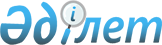 О технологических документах, регламентирующих информационное взаимодействие при реализации средствами интегрированной информационной системы Евразийского экономического союза общего процесса "Формирование, ведение и использование единого реестра нотификаций"Решение Коллегии Евразийской экономической комиссии от 28 ноября 2018 года № 196
      В соответствии с пунктом 30 Протокола об информационно-коммуникационных технологиях и информационном взаимодействии в рамках Евразийского экономического союза (приложение № 3 к Договору о Евразийском экономическом союзе от 29 мая 2014 года) и руководствуясь Решением Коллегии Евразийской экономической комиссии от 6 ноября 2014 г. № 200, Коллегия Евразийской экономической комиссии решила: 
      1. Утвердить прилагаемые:
      Правила информационного взаимодействия при реализации средствами интегрированной информационной системы Евразийского экономического союза общего процесса "Формирование, ведение и использование единого реестра нотификаций";
      Регламент информационного взаимодействия между уполномоченными органами государств – членов Евразийского экономического союза и Евразийской экономической комиссией при реализации средствами интегрированной информационной системы Евразийского экономического союза общего процесса "Формирование, ведение и использование единого реестра нотификаций";
      Описание форматов и структур электронных документов и сведений, используемых для реализации средствами интегрированной информационной системы Евразийского экономического союза общего процесса "Формирование, ведение и использование единого реестра нотификаций";
      Порядок присоединения к общему процессу "Формирование, ведение и использование единого реестра нотификаций".
      2. Установить, что информационное взаимодействие уполномоченных органов государств – членов Евразийского экономического союза с Евразийской экономической комиссией при реализации средствами интегрированной информационной системы Евразийского экономического союза общего процесса "Формирование, ведение и использование единого реестра нотификаций" осуществляется с применением электронной цифровой подписи (электронной подписи).
      3. Настоящее Решение вступает в силу по истечении 90 календарных дней с даты его официального опубликования. Правила информационного взаимодействия при реализации средствами интегрированной информационной системы Евразийского экономического союза общего процесса "Формирование, ведение и использование единого реестра нотификаций"   I. Общие положения 
      1. Настоящие Правила разработаны в соответствии со следующими международными договорами и актами, составляющими право Евразийского экономического союза (далее – Союз):
      Договор о Евразийском экономическом союзе от 29 мая 2014 года;
      Решение Совета Евразийской экономической комиссии от 18 сентября 2014 года № 73 "О Концепции использования при межгосударственном информационном взаимодействии сервисов и имеющих юридическую силу электронных документов";
      Решение Коллегии Евразийской экономической комиссии от 6 ноября 2014 г. № 200 "О технологических документах, регламентирующих информационное взаимодействие при реализации средствами интегрированной информационной системы внешней и взаимной торговли общих процессов";
      Решение Коллегии Евразийской экономической комиссии от 27 января 2015 г. № 5 "Об утверждении Правил электронного обмена данными в интегрированной информационной системе внешней и взаимной торговли";
      Решение Коллегии Евразийской экономической комиссии от 14 апреля 2015 г. № 29 "О перечне общих процессов в рамках Евразийского экономического союза и внесении изменения в Решение Коллегии Евразийской экономической комиссии от 19 августа 2014 г. № 132";
      Решение Коллегии Евразийской экономической комиссии от 21 апреля 2015 г. № 30 "О мерах нетарифного регулирования";
      Решение Коллегии Евразийской экономической комиссии от 9 июня 2015 г. № 63 "О Методике анализа, оптимизации, гармонизации и описания общих процессов в рамках Евразийского экономического союза";
      Решение Коллегии Евразийской экономической комиссии от 28 сентября 2015 г. № 125 "Об утверждении Положения об обмене электронными документами при трансграничном взаимодействии органов государственной власти государств – членов Евразийского экономического союза между собой и Евразийской экономической комиссией";
      Решение Коллегии Евразийской экономической комиссии от 17 ноября 2015 г. № 155 "О единой системе нормативно-справочной информации Евразийского экономического союза". II. Область применения 
      2. Настоящие Правила разработаны в целях определения порядка и условий информационного взаимодействия между участниками общего процесса "Формирование, ведение и использование единого реестра нотификаций" (далее – общий процесс), включая описание процедур, выполняемых в рамках этого общего процесса.
      3. Настоящие Правила применяются участниками общего процесса при контроле за порядком выполнения процедур и операций в рамках общего процесса, а также при проектировании, разработке и доработке компонентов информационных систем, обеспечивающих реализацию общего процесса. III. Основные понятия
      4. Для целей настоящих Правил понятие "состояние информационного объекта общего процесса" означает свойство, которое характеризует информационный объект на определенном этапе выполнения процедуры общего процесса, и которое изменяется при выполнении операций общего процесса.
      Понятия "единый реестр нотификаций" и "нотификация", используемые в настоящих Правилах, применяются в значениях, определенных Положением о ввозе на таможенную территорию Евразийского экономического союза и вывозе с таможенной территории Евразийского экономического союза шифровальных (криптографических) средств (приложение № 9 к Решению Коллегии Евразийской экономической комиссии от 21 апреля 2015 г. № 30 "О мерах нетарифного регулирования").
      Понятия "группа процедур общего процесса", "информационный объект общего процесса", "исполнитель", "операция общего процесса", "процедура общего процесса" и "участник общего процесса", используемые в настоящих Правилах, применяются в значениях, определенных Методикой анализа, оптимизации, гармонизации и описания общих процессов в рамках Евразийского экономического союза, утвержденной Решением Коллегии Евразийской экономической комиссии от 9 июня 2015 г. № 63. IV. Основные сведения об общем процессе
      5. Полное наименование общего процесса: "Формирование, ведение и использование единого реестра нотификаций".
      6. Кодовое обозначение общего процесса: P.LL.04, версия 1.0.0. 1. Цель и задачи общего процесса
      7. Целями общего процесса являются:
      а) повышение эффективности контроля в отношении ввоза и вывоза шифровальных (криптографических) средств за счет совершенствования механизмов информационного взаимодействия между уполномоченными органами государств – членов Cоюза (далее – уполномоченные органы, государства-члены) и Евразийской экономической комиссией (далее – Комиссия);
      б) реализация возможности оперативного информирования заинтересованных лиц о поступивших в Комиссию сведениях о зарегистрированных и аннулированных нотификациях за счет перевода таких сведений в форму, доступную для автоматизированной обработки.
      8. Для достижения целей общего процесса необходимо решить следующие задачи:
      а) обеспечить автоматизированное формирование и ведение в рамках интегрированной информационной системы Союза (далее – интегрированная система) единого реестра нотификаций на основе поступившей в Комиссию от уполномоченных органов информации и его опубликование на информационном портале Союза;
      б) обеспечить автоматизированное представление уполномоченными органами в Комиссию информации о зарегистрированных и аннулированных нотификациях;
      в) обеспечить автоматизированное представление сведений из единого реестра нотификаций через интегрированную систему в целях использования в информационных системах уполномоченных органов;
      г) обеспечить использование унифицированных структур электронных документов и сведений, построенных на основе использования общей модели данных Союза;
      д) обеспечить использование участниками общего процесса единых классификаторов и справочников. 2. Участники общего процесса
      9. Перечень участников общего процесса приведен в таблице 1. Перечень участников общего процесса 3. Структура общего процесса
      10. Общий процесс представляет собой совокупность процедур, сгруппированных по своему назначению:
      а) процедуры формирования и ведения единого реестра нотификаций;
      б) процедуры представления уполномоченным органам, запрашивающим сведения, сведений из единого реестра нотификаций;
      в) процедуры представления заинтересованным лицам сведений из единого реестра нотификаций.
      11. При выполнении процедур общего процесса осуществляется формирование единого реестра нотификаций на основании сведений о зарегистрированных и аннулированных нотификациях, полученных от уполномоченных органов, представляющих сведения, а также представление сведений о зарегистрированных и аннулированных нотификациях, включенных в единый реестр нотификаций, уполномоченным органам, запрашивающим сведения, и заинтересованным лицам.
      При формировании единого реестра нотификаций выполняются следующие процедуры общего процесса, включенные в группу процедур формирования и ведения единого реестра нотификаций:
      а) представление сведений о зарегистрированной нотификации;
      б) представление сведений об аннулированной нотификации.
      При представлении сведений уполномоченным органам, запрашивающим сведения, выполняются следующие процедуры общего процесса, включенные в группу процедур представления уполномоченным органам, запрашивающим сведения, сведений из единого реестра нотификаций:
      а) представление информации о дате и времени обновления единого реестра нотификаций;
      б) представление сведений из единого реестра нотификаций;
      в) представление информации об изменениях, внесенных в единый реестр нотификаций.
      При представлении сведений заинтересованным лицам выполняется процедура "Получение сведений из единого реестра нотификаций через информационный портал Союза", включенная в группу процедур представления заинтересованным лицам сведений из единого реестра нотификаций.
      12. Приведенное описание структуры общего процесса представлено на рисунке 1.
      Рис. 1. Структура общего процесса
      13. Порядок выполнения процедур общего процесса, сгруппированных по своему назначению, включая детализированное описание операций, приведен в разделе VIII настоящих Правил.
      14. Для каждой группы процедур приводится общая схема, демонстрирующая связи между процедурами общего процесса и порядок их выполнения. Общая схема процедур построена с использованием графической нотации UML (унифицированный язык моделирования – Unified Modeling Language) и снабжена текстовым описанием.  4. Группа процедур формирования и ведения единого реестра нотификаций 
      15. Выполнение процедур формирования и ведения единого реестра нотификаций начинается с момента получения Комиссией информации о добавлении или аннулировании сведений, содержащихся в национальной части единого реестра нотификаций.
      При выполнении процедур формирования и ведения единого реестра нотификаций уполномоченный орган, представляющий сведения, формирует и представляет в Комиссию сведения о зарегистрированной или аннулированной нотификации, содержащиеся в национальной части единого реестра нотификаций.
      Представление указанных сведений осуществляется в соответствии с Регламентом информационного взаимодействия между уполномоченными органами государств – членов Евразийского экономического союза и Евразийской экономической комиссией при реализации средствами интегрированной информационной системы Евразийского экономического союза общего процесса "Формирование, ведение и использование единого реестра нотификаций", утвержденным Решением Коллегии Евразийской экономической комиссии от 28 ноября 2018 г. № 196 (далее – Регламент информационного взаимодействия).
      Формат и структура представляемых сведений должны соответствовать Описанию форматов и структур электронных документов и сведений, используемых для реализации средствами интегрированной информационной системы Евразийского экономического союза общего процесса "Формирование, ведение и использование единого реестра нотификаций", утвержденному Решением Коллегии Евразийской экономической комиссии от 28 ноября 2018 г. № 196 (далее – Описание форматов и структур электронных документов и сведений).
      При включении сведений о зарегистрированной нотификации выполняется процедура "Представление сведений о зарегистрированной нотификации" (P.LL.04.PRC.001).
      При аннулировании сведений, содержащихся в едином реестре нотификаций, выполняется процедура "Представление сведений об аннулированной нотификации" (P.LL.04.PRC.002).
      16. Приведенное описание группы процедур формирования и ведения единого реестра нотификаций представлено на рисунке 2.
      Рис. 2. Общая схема группы процедур формирования и ведения единого реестра нотификаций 
      17. Перечень процедур общего процесса, входящих в группу процедур формирования и ведения единого реестра нотификаций, приведен в таблице 2. Перечень процедур общего процесса, входящих в группу процедур формирования и ведения единого реестра нотификаций 5. Группа процедур представления уполномоченным органам, запрашивающим сведения, сведений из единого реестра нотификаций  
      18. Процедуры представления уполномоченным органам, запрашивающим сведения, сведений из единого реестра нотификаций, выполняются при получении соответствующего запроса от информационных систем уполномоченных органов, запрашивающих сведения.
      В рамках выполнения процедур представления уполномоченным органам, запрашивающим сведения, сведений из единого реестра нотификаций, обрабатываются следующие виды запросов, поступающих от информационных систем уполномоченных органов:
      а) запрос информации о дате и времени обновления единого реестра нотификаций;
      б) запрос сведений из единого реестра нотификаций;
      в) запрос информации об изменениях, внесенных в единый реестр нотификаций.
      Запрос информации о дате и времени обновления единого реестра нотификаций выполняется уполномоченным органом, запрашивающим сведения, в целях оценки необходимости синхронизации хранящихся в информационной системе уполномоченного органа, запрашивающего сведения, сведений о нотификациях, включенных в единый реестр нотификаций, со сведениями, содержащимися в едином реестре нотификаций и хранящимися в Комиссии. При осуществлении запроса выполняется процедура "Получение информации о дате и времени обновления единого реестра нотификаций" (P.LL.04.PRC.003).
      Запрос сведений из единого реестра выполняется в целях получения уполномоченным органом, запрашивающим сведения, хранящихся в Комиссии сведений о зарегистрированных и аннулированых нотификациях, включенных в единый реестр нотификаций. Сведения, содержащиеся в едином реестре нотификаций, запрашиваются либо в полном объеме (с учетом исторических данных), либо по состоянию на определенную дату. Запрос сведений из единого реестра нотификаций в полном объеме используется при первоначальной загрузке сведений о зарегистрированных и аннулированных нотификациях в информационную систему уполномоченного органа, запрашивающего сведения, например, при иницилизации общего процесса, подключении к нему нового участника общего процесса, восстановлении информации после сбоя. При осуществлении запроса выполняется процедура "Получение сведений из единого реестра нотификаций" (P.LL.04.PRC.004).
      При запросе информации об изменениях, внесенных в единый реестр нотификаций, представляются сведения, которые были добавлены в единый реестр нотификаций, аннулированы или в которые были внесены изменения начиная с момента, указанного в запросе, до момента выполнения этого запроса. При осуществлении запроса выполняется процедура "Получение информации об изменениях, внесенных в единый реестр нотификаций" (P.LL.04.PRC.005).
      19. Приведенное описание группы процедур представления уполномоченным органам, запрашивающим сведения, сведений из единого реестра нотификаций представлено на рисунке 3.
      Рис. 3. Общая схема группы процедур представления уполномоченным органам, запрашивающим сведения, сведений из единого реестра нотификаций
      20. Перечень процедур общего процесса, входящих в группу процедур представления уполномоченным органам, запрашивающим сведения, сведений из единого реестра нотификаций, приведен в таблице 3. Перечень процедур общего процесса, входящих в группу процедур представления уполномоченным органам, запрашивающим сведения, сведений из единого реестра нотификаций  6. Группа процедур представления заинтересованным лицам сведений из единого реестра нотификаций
      21. Процедуры представления заинтересованным лицам сведений из единого реестра нотификаций, выполняются посредством использования информационного портала Союза.
      При представлении сведений через информационный портал Союза используются веб-интерфейс этого портала либо сервисы, размещенные на этом портале. При использовании веб-интерфейса пользователь в окне браузера задает параметры поиска и (или) выгрузки сведений, содержащихся в едином реестре нотификаций, осуществляет работу с информацией из единого реестра нотификаций, представленной в окне браузера.
      При использовании сервисов, размещенных на информационном портале Союза, взаимодействие осуществляется между информационной системой заинтересованного лица и информационным порталом Союза.
      22. Приведенное описание группы процедур представления заинтересованным лицам сведений из единого реестра нотификаций представлено на рисунке 4.
      Рис. 4. Общая схема группы процедур представления заинтересованным лицам сведений из единого реестра нотификаций
      23. Перечень процедур общего процесса, входящих в группу процедур представления заинтересованным лицам сведений из единого реестра нотификаций, приведен в таблице 4.
      Таблица 4  Перечень процедур общего процесса, входящих в группу процедур представления заинтересованным лицам сведений из единого реестра нотификаций V. Информационные объекты общего процесса
      24. Перечень информационных объектов, сведения о которых или из которых передаются в процессе информационного взаимодействия между участниками общего процесса, приведен в таблице 5. Перечень информационных объектов VI. Ответственность участников общего процесса
      25. Привлечение к дисциплинарной ответственности за несоблюдение требований, направленных на обеспечение своевременности и полноты передачи сведений, участвующих в информационном взаимодействии должностных лиц и сотрудников Комиссии осуществляется в соответствии с Договором о Евразийском экономическом союзе от 29 мая 2014 года, иными международными договорами и актами, составляющими право Союза, а должностных лиц и сотрудников уполномоченных органов – в соответствии с законодательством государств-членов.  VII. Справочники и классификаторы общего процесса
      26. Перечень справочников и классификаторов общего процесса приведен в таблице 6. Перечень справочников и классификаторов общего процесса VIII. Процедуры общего процесса
      1. Процедуры формирования и ведения единого реестра нотификаций
      Процедура "Представление сведений о зарегистрированной нотификации" (P.LL.04.PRC.001)
      27. Схема выполнения процедуры "Представление сведений о зарегистрированной нотификации" (P.LL.04.PRC.001) представлена на рисунке 5.
      Рис. 5. Схема выполнения процедуры "Представление сведений о зарегистрированной нотификации" (P.LL.04.PRC.001)
      28. Процедура "Представление сведений о зарегистрированной нотификации" (P.LL.04.PRC.001) выполняется после регистрации нотификации уполномоченным органом, представляющим сведения.
      29. Первой выполняется операция "Представление сведений о зарегистрированной нотификации" (P.LL.04.OPR.001), по результатам выполнения которой уполномоченным органом, представляющим сведения, формируются и представляются в Комиссию сведения о зарегистрированной нотификации для включения в единый реестр нотификаций.
      30. При получении Комиссией сведений о зарегистрированной нотификации выполняется операция "Прием и обработка сведений о зарегистрированной нотификации" (P.LL.04.OPR.002), по результатам выполнения которой осуществляются прием и обработка указанных сведений, указание даты публикации и включение сведений в единый реестр нотификаций. В уполномоченный орган, представляющий сведения, направляется уведомление об обработке сведений о зарегистрированной нотификации.
      31. При получении уполномоченным органом, представляющим сведения, уведомления об обработке сведений о зарегистрированной нотификации выполняется операция "Получение уведомления об обработке сведений о зарегистрированной нотификации" (P.LL.04.OPR.003), по результатам выполнения которой осуществляются прием и обработка указанного уведомления.
      32. После выполнения операции "Прием и обработка сведений о зарегистрированной нотификации" (P.LL.04.OPR.002) выполняется операция "Опубликование сведений, включенных в единый реестр нотификаций" (P.LL.04.OPR.004), по результатам выполнения которой обновленный единый реестр нотификаций опубликовывается на информационном портале Союза.
      33. Результатом выполнения процедуры "Представление сведений о зарегистрированной нотификации" (P.LL.04.PRC.001) является включение Комиссией сведений о зарегистрированной нотификации в единый реестр нотификаций и опубликование единого реестра нотификаций на информационном портале Союза.
      34. Перечень операций общего процесса, выполняемых в рамках процедуры "Представление сведений о зарегистрированной нотификации" (P.LL.04.PRC.001), приведен в таблице 7.
      Таблица 7 Перечень операций общего процесса, выполняемых в рамках процедуры "Представление сведений о зарегистрированной нотификации" (P.LL.04.PRC.001) Описание операции "Представление сведений о зарегистрированной нотификации" (P.LL.04.OPR.001) Описание операции "Прием и обработка сведений о зарегистрированной нотификации" (P.LL.04.OPR.002)
      Таблица 10
      Описание операции "Получение уведомления об обработке сведений о зарегистрированной нотификации" (P.LL.04.OPR.003)
      Таблица 11
      Описание операции "Опубликование сведений, включенных в единый реестр нотификаций" (P.LL.04.OPR.004) Процедура "Представление сведений об аннулированной нотификации" (P.LL.04.PRC.002)
      43. Схема выполнения процедуры "Представление сведений об аннулированной нотификации" (P.LL.04.PRC.002) представлена на рисунке 6.
      Рис. 6. Схема выполнения процедуры "Представление сведений об аннулированной нотификации" (P.LL.04.PRC.002)
      44. Процедура "Представление сведений об аннулированной нотификации" (P.LL.04.PRC.002) выполняется в случае аннулирования ранее зарегистрированной нотификации уполномоченным органом, представляющим сведения.
      45. Первой выполняется операция "Представление сведений об аннулированной нотификации" (P.LL.04.OPR.005), по результатам выполнения которой уполномоченным органом, представляющим сведения, формируются и представляются в Комиссию сведения об аннулировании ранее зарегистрированной нотификации.
      46. При получении Комиссией сведений об аннулированой нотификации выполняется операция "Прием и обработка сведений об аннулированной нотификации" (P.LL.04.OPR.06), по результатам выполнения которой осуществляются прием и обработка указанных сведений и их исключение из единого реестра нотификаций. В уполномоченный орган, представляющий сведения, направляется уведомление об обработке сведений об аннулированной нотификации.
      47. При получении уполномоченным органом, представляющим сведения, уведомления об обработке сведений об аннулированной нотификации, выполняется операция "Получение уведомления об обработке сведений об аннулированной нотификации" (P.LL.04.OPR.07), по результатам выполнения которой осуществляются прием и обработка указанного уведомления.
      48. После выполнения операции "Прием и обработка сведений об аннулированной нотификации" (P.LL.04.OPR.08) выполняется операция "Опубликование обновленного единого реестра нотификаций" (P.LL.04.OPR.09), по результатам выполнения которой обновленный единый реестр нотификаций опубликовывается на информационном портале Союза.
      49. Результатом выполнения процедуры "Представление сведений об аннулированной нотификации" (P.LL.04.PRC.002) является исключение Комиссией сведений из единого реестра нотификаций, обновление сведений единого реестра нотификаций и опубликование обновленного единого реестра нотификаций на информационном портале Союза.
      50. Перечень операций общего процесса, выполняемых в рамках процедуры "Представление сведений об аннулированной нотификации" (P.LL.04.PRC.002), приведен в таблице 12. Перечень операций общего процесса, выполняемых в рамках процедуры "Представление сведений об аннулированной нотификации" (P.LL.04.PRC.002) Описание операции "Представление сведений об аннулированной нотификации" (P.LL.04.OPR.005) 
      Таблица 14
      Описание операции "Прием и обработка сведений об аннулированной нотификации" (P.LL.04.OPR.006)
      Таблица 15
      Описание операции "Получение уведомления об обработке сведений об аннулированной нотификации" (P.LL.04.OPR.007)
      Таблица 16
      Описание операции "Опубликование обновленного единого реестра нотификаций" (P.LL.04.OPR.008) 2. Процедуры представления уполномоченным органам, запрашивающим сведения, сведений из единого реестра нотификаций  Процедура "Получение информации о дате и времени обновления единого реестра нотификаций" (P.LL.04.PRC.003) 
      51. Схема выполнения процедуры "Получение информации о дате и времени обновления единого реестра нотификаций" (P.LL.04.PRC.003) представлена на рисунке 7.
      Рис. 7. Схема выполнения процедуры "Получение информации о дате и времени обновления единого реестра нотификаций" (P.LL.04.PRC.003)
      52. Процедура "Получение информации о дате и времени обновления единого реестра нотификаций" (P.LL.04.PRC.003) выполняется в целях оценки необходимости синхронизации сведений, хранящихся в информационной системе уполномоченного органа, запрашивающего сведения, с соответствующими сведениями из единого реестра нотификаций, хранящихся в Комиссии.
      53. Первой выполняется операция "Запрос информации о дате 
и времени обновления единого реестра нотификаций" (P.LL.04.OPR.009), по результатам выполнения которой уполномоченным органом, запрашивающим сведения, формируется 
и направляется в Комиссию запрос на получение информации о дате 
и времени обновления единого реестра нотификаций.
      54. При получении Комиссией запроса информации о дате и времени обновления единого реестра нотификаций выполняется операция "Представление информации о дате и времени обновления единого реестра нотификаций" (P.LL.04.OPR.010), по результатам выполнения которой формируется и представляется в уполномоченный орган, запрашивающий сведения, информация о дате и времени последнего обновления единого реестра нотификаций.
      55. При получении уполномоченным органом, запрашивающим сведения, информации о дате и времени последнего обновления единого реестра нотификаций выполняется операция "Прием и обработка информации о дате и времени обновления единого реестра нотификаций" (P.LL.04.OPR.011).
      56. Результатом выполнения процедуры "Получение информации о дате и времени обновления единого реестра нотификаций" (P.LL.04.PRC.003) является получение уполномоченным органом, запрашивающим сведения, информации о дате и времени последнего обновления единого реестра нотификаций.
      57. Перечень операций общего процесса, выполняемых в рамках процедуры "Получение информации о дате и времени обновления единого реестра нотификаций" (P.LL.04.PRC.003), приведен 
в таблице 17. 
      Таблица 17
      Перечень операций общего процесса, выполняемых в рамках процедуры "Получение информации о дате и времени обновления единого реестра нотификаций" (P.LL.04.PRC.003)
      Таблица 18
      Описание операции "Запрос информации о дате и времени обновления единого реестра нотификаций" (P.LL.04.OPR.009)
      Таблица 19
      Описание операции "Представление информации о дате и времени обновления единого реестра нотификаций" (P.LL.04.OPR.010)
      Таблица 20
      Описание операции "Прием и обработка информации о дате и времени обновления единого реестра нотификаций" (P.LL.04.OPR.011) Процедура "Получение сведений из единого реестра нотификаций" (P.LL.04.PRC.004)
      58. Схема выполнения процедуры "Получение сведений из единого реестра нотификаций" (P.LL.04.PRC.004) представлена на рисунке 8.
      Рис. 8. Схема выполнения процедуры "Получение сведений из единого реестра нотификаций" (P.LL.04.PRC.004)
      59. Процедура "Получение сведений из единого реестра нотификаций" (P.LL.04.PRC.004) выполняется в целях получения уполномоченным органом, запрашивающим сведения, сведений из единого реестра нотификаций.
      60. Первой выполняется операция "Запрос сведений из единого реестра нотификаций" (P.LL.04.OPR.012), по результатам выполнения которой уполномоченным органом, запрашивающим сведения, формируется и направляется в Комиссию запрос на представление сведений из единого реестра нотификаций. В зависимости от заданных параметров возможно формирование 3 видов запросов:
      а) запрос на представление сведений, содержащихся в едином реестре нотификаций, в полном объеме (с учетом исторических данных);
      б) запрос на представление сведений, содержащихся в едином реестре нотификаций, по состоянию на определенную дату;
      в) запрос на представление сведений, включенных в единый реестр нотификаций на основании сведений, представленных определенными государствами-членами.
      61. При получении Комиссией запроса сведений из единого реестра нотификаций выполняется операция "Представление сведений из единого реестра нотификаций" (P.LL.04.OPR.013), по результатам выполнения которой формируются и представляются в уполномоченный орган, запрашивающий сведения, запрашиваемые сведения или направляется уведомление об отсутствии сведений, удовлетворяющих параметрам запроса.
      62. При получении уполномоченным органом, запрашивающим сведения, сведений из единого реестра нотификаций или уведомления об отсутствии сведений, удовлетворяющих параметрам запроса, выполняется операция "Прием и обработка сведений из единого реестра нотификаций" (P.LL.04.OPR.014).
      63. Результатом выполнения процедуры "Получение сведений из единого реестра нотификаций" (P.LL.04.PRC.004) является получение уполномоченным органом, запрашивающим сведения, сведений из единого реестра нотификаций или уведомления об отсутствии сведений, удовлетворяющих параметрам запроса.
      64. Перечень операций общего процесса, выполняемых в рамках процедуры "Получение сведений из единого реестра нотификаций" (P.LL.04.PRC.004), приведен в таблице 21.
      Таблица 21
      Перечень операций общего процесса, выполняемых в рамках процедуры "Получение сведений из единого реестра нотификаций" (P.LL.04.PRC.004)
      Таблица 22
      Описание операции "Запрос сведений из единого реестра нотификаций" (P.LL.04.OPR.012)
      Таблица 23
      Описание операции "Представление сведений из единого реестра нотификаций" (P.LL.04.OPR.013)
      Таблица 24
      Описание операции "Прием и обработка сведений из единого реестра нотификаций" (P.LL.04.OPR.014) Процедура "Получение информации об изменениях, внесенных в единый реестр нотификаций" (P.LL.04.PRC.005)
      65. Схема выполнения процедуры "Получение информации об изменениях, внесенных в единый реестр нотификаций" (P.LL.04.PRC.005) представлена на рисунке 9.
      Рис. 9. Схема выполнения процедуры "Получение информации об изменениях, внесенных в единый реестр нотификаций" (P.LL.04.PRC.005)
      66. Процедура "Получение информации об изменениях, внесенных в единый реестр нотификаций" (P.LL.04.PRC.005) выполняется в целях получения уполномоченным органом, запрашивающим сведения, сведений из единого реестра нотификаций, добавление которых в единый реестр нотификаций или внесение изменений в которые произошло начиная с момента, указанного в запросе, до момента выполнения этого запроса. Процедура выполняется если в результате выполнения процедуры "Получение информации о дате и времени обновления единого реестра нотификаций" (P.LL.04.PRC.003) выявлено, что дата и время последнего получения сведений из единого реестра нотификаций уполномоченным органом, запрашивающим сведения, являются более ранними, чем дата и время последнего изменения единого реестра нотификаций.
      67. Первой выполняется операция "Запрос измененных сведений из единого реестра нотификаций" (P.LL.04.OPR.015), по результатам выполнения которой уполномоченным органом, запрашивающим сведения, формируется и направляется в Комиссию запрос на получение информации об изменениях, внесенных в единый реестр нотификаций.
      68. При получении Комиссией запроса информации об изменениях, внесенных в единый реестр нотификаций, выполняется операция "Представление измененных сведений из единого реестра нотификаций" (P.LL.04.OPR.016), по результатам выполнения которой формируются и представляются в уполномоченный орган, запрашивающий сведения, сведения об изменениях, внесенных в единый реестр нотификаций с даты, указанной в запросе, или направляется уведомление об отсутствии сведений, удовлетворяющих параметрам запроса.
      69. При получении уполномоченным органом, запрашивающим сведения, сведений об изменениях, внесенных в единый реестр нотификаций, либо уведомления об отсутствии сведений, удовлетворяющих параметрам запроса, выполняется операция "Прием и обработка измененных сведений из единого реестра нотификаций" (P.LL.04.OPR.017), по результатам выполнения которой осуществляется синхронизация сведений из единого реестра нотификаций между уполномоченным органом, запрашивающим сведения, и Комиссией.
      70. Результатом выполнения процедуры "Получение информации об изменениях, внесенных в единый реестр нотификаций" (P.LL.04.PRC.005) является получение уполномоченным органом, запрашивающим сведения, измененных сведений из единого реестра нотификаций для синхронизации сведений из единого реестра нотификаций между уполномоченным органом, запрашивающим сведения, и Комиссией.
      71. Перечень операций общего процесса, выполняемых в рамках процедуры "Получение информации об изменениях, внесенных в единый реестр нотификаций" (P.LL.04.PRC.005), приведен в таблице 25.
      Таблица 25
      Перечень операций общего процесса, выполняемых в рамках процедуры "Получение информации об изменениях, внесенных в единый реестр нотификаций" (P.LL.04.PRC.005)
      Таблица 26
      Описание операции "Запрос измененных сведений из единого реестра нотификаций" (P.LL.04.OPR.015)
      Таблица 27
      Описание операции "Представление измененных сведений из единого реестра нотификаций" (P.LL.04.OPR.016)
      Таблица 28
      Описание операции "Прием и обработка измененных сведений из единого реестра нотификаций" (P.LL.04.OPR.017) IX. Порядок действий в нештатных ситуациях
      72. При выполнении процедур общего процесса возможны исключительные ситуации, при которых обработка данных не может быть произведена в обычном режиме. Это может произойти при возникновении технических сбоев, ошибок структурного и форматно-логического контроля и в иных случаях.
      73. В случае возникновения ошибок структурного и форматно-логического контроля уполномоченный орган осуществляет проверку сообщения, относительно которого получено уведомление об ошибке, на соответствие Описанию форматов и структур электронных документов и сведений и требованиям к заполнению электронных документов и сведений в соответствии с Регламентом информационного взаимодействия. В случае выявления несоответствия сведений требованиям указанных документов уполномоченный орган принимает необходимые меры для устранения выявленной ошибки в установленном порядке.
      74. В целях разрешения нештатных ситуаций государства-члены информируют друг друга и Комиссию об уполномоченных органах, к компетенции которых относится выполнение требований, предусмотренных настоящими Правилами, а также представляют сведения о лицах, ответственных за обеспечение технической поддержки при реализации общего процесса. Регламент  
информационного взаимодействия между уполномоченными органами государств – членов Евразийского экономического союза и Евразийской экономической комиссией при реализации средствами интегрированной информационной системы Евразийского экономического союза общего процесса "Формирование, ведение и использование единого реестра нотификаций"   I. Общие положения   
      1. Настоящий Регламент разработан в соответствии со следующими международными договорами и актами, составляющими право Евразийского экономического союза (далее – Союз):
      Договор о Евразийском экономическом союзе от 29 мая 2014 года;
      Решение Совета Евразийской экономической комиссии от 18 сентября 2014 года № 73 "О Концепции использования при межгосударственном информационном взаимодействии сервисов и имеющих юридическую силу электронных документов";
      Решение Коллегии Евразийской экономической комиссии от 6 ноября 2014 г. № 200 "О технологических документах, регламентирующих информационное взаимодействие при реализации средствами интегрированной информационной системы внешней и взаимной торговли общих процессов";
      Решение Коллегии Евразийской экономической комиссии от 27 января 2015 г. № 5 "Об утверждении Правил электронного обмена данными в интегрированной информационной системе внешней и взаимной торговли";
      Решение Коллегии Евразийской экономической комиссии от 14 апреля 2015 г. № 29 "О перечне общих процессов в рамках Евразийского экономического союза и внесении изменения в Решение Коллегии Евразийской экономической комиссии от 19 августа 2014 г. № 132";
      Решение Коллегии Евразийской экономической комиссии от 21 апреля 2015 г. № 30 "О мерах нетарифного регулирования";
      Решение Коллегии Евразийской экономической комиссии от 9 июня 2015 г. № 63 "О Методике анализа, оптимизации, гармонизации и описания общих процессов в рамках Евразийского экономического союза";
      Решение Коллегии Евразийской экономической комиссии от 28 сентября 2015 г. № 125 "Об утверждении Положения об обмене электронными документами при трансграничном взаимодействии органов государственной власти государств – членов Евразийского экономического союза между собой и Евразийской экономической комиссией";
      Решение Коллегии Евразийской экономической комиссии от 17 ноября 2015 г. № 155 "О единой системе нормативно-справочной информации Евразийского экономического союза". II. Область применения
      2. Настоящий Регламент разработан в целях обеспечения единообразного применения участниками общего процесса порядка и условий выполнения транзакций общего процесса "Формирование, ведение и использование единого реестра нотификаций" (далее – общий процесс).
      3. Настоящий Регламент определяет требования к порядку и условиям выполнения операций общего процесса, непосредственно направленных на реализацию информационного взаимодействия между участниками общего процесса.
      4. Настоящий Регламент применяется участниками общего процесса при контроле за порядком выполнения процедур и операций в рамках общего процесса, а также при проектировании, разработке и доработке компонентов информационных систем, обеспечивающих реализацию этого общего процесса. III. Основные понятия
      5. Для целей настоящего Регламента используются понятия, которые означают следующее:
      "авторизация" – предоставление определенному участнику общего процесса прав на выполнение определенных действий;
      "реквизит электронного документа (сведений)" – единица данных электронного документа (сведений), которая в определенном контексте считается неразделимой.
      Понятия "инициатор", "инициирующая операция", "принимающая операция", "респондент", "сообщение общего процесса" и "транзакция общего процесса", используемые в настоящем Регламенте, применяются в значениях, определенных Методикой анализа, оптимизации, гармонизации и описания общих процессов в рамках Евразийского экономического союза, утвержденной Решением Коллегии Евразийской экономической комиссии от 9 июня 2015 г. № 63.
      Иные понятия, используемые в настоящем Регламенте, применяются в значениях, определенных в пункте 4 Правил информационного взаимодействия при реализации средствами интегрированной информационной системы Евразийского экономического союза общего процесса "Формирование, ведение и использование единого реестра нотификаций", утвержденных Решением Коллегии Евразийской экономической комиссии от 28 ноября 2018 г. № 196 (далее – Правила информационного взаимодействия). IV. Основные сведения об информационном взаимодействии в рамках общего процесса
      1. Участники информационного взаимодействия
      6. Перечень ролей участников информационного взаимодействия в рамках общего процесса приведен в таблице 1.
      Таблица 1
      Перечень ролей участников информационного взаимодействия 2. Структура информационного взаимодействия
      7. Информационное взаимодействие в рамках общего процесса осуществляется между уполномоченными органами государств – членов Союза и Евразийской экономической комиссией (далее соответственно – уполномоченные органы государств-членов, Комиссия) в соответствии с процедурами общего процесса:
      а) информационное взаимодействие при формировании и ведении единого реестра нотификаций;
      б) информационное взаимодействие при представлении уполномоченным органам, запрашивающим сведения, сведений из единого реестра нотификаций.
      Структура информационного взаимодействия между уполномоченными органами государств-членов и Комиссией представлена на рисунке 1.
      Рис. 1. Структура информационного взаимодействия между уполномоченными органами государств-членов и Комиссией 
      8. Информационное взаимодействие между уполномоченными органами государств-членов и Комиссией реализуется в рамках общего процесса. Структура общего процесса определена в Правилах информационного взаимодействия.
      9. Информационное взаимодействие определяет порядок выполнения транзакций общего процесса, каждая из которых представляет собой обмен сообщениями в целях синхронизации состояний информационного объекта общего процесса между участниками общего процесса. Для каждого информационного взаимодействия определены взаимосвязи между операциями и соответствующими таким операциям транзакциями общего процесса.
      10. При выполнении транзакции общего процесса инициатор в рамках осуществляемой им операции (инициирующей операции) направляет респонденту сообщение-запрос, в ответ на которое респондент в рамках осуществляемой им операции (принимающей операции) может направить или не направить сообщение-ответ в зависимости от шаблона транзакции общего процесса. Структура данных в составе сообщения должна соответствовать Описанию форматов и структур электронных документов и сведений, используемых для реализации средствами интегрированной информационной системы Евразийского экономического союза общего процесса "Формирование, ведение и использование единого реестра нотификаций", утвержденному Решением Коллегии Евразийской экономической комиссии от 28 ноября 2018 г. № 196 (далее – Описание форматов и структур электронных документов и сведений).
      11. Транзакции общего процесса выполняются в соответствии с заданными параметрами транзакций общего процесса, как это определено настоящим Регламентом. V. Информационное взаимодействие в рамках групп процедур 1. Информационное взаимодействие при формировании и ведении единого реестра нотификаций
      12. Схема выполнения транзакций общего процесса при формировании и ведении единого реестра нотификаций представлена на рисунке 2. Для каждой процедуры общего процесса в таблице 2 приведена связь между операциями, промежуточными и результирующими состояниями информационных объектов общего процесса и транзакциями общего процесса.
      Рис. 2. Схема выполнения транзакций общего процесса при формировании 
и ведении единого реестра нотификаций
      Таблица 2
      Перечень транзакций общего процесса при формировании и ведении единого реестра нотификаций 2. Информационное взаимодействие при представлении уполномоченным органам, запрашивающим сведения, сведений из единого реестра нотификаций
      13. Схема выполнения транзакций общего процесса при представлении уполномоченным органам, запрашивающим сведения, сведений из единого реестра нотификаций представлена на рисунке 3. Для каждой процедуры общего процесса в таблице 3 приведена связь между операциями, промежуточными и результирующими состояниями информационных объектов общего процесса и транзакциями общего процесса.
      Рис. 3. Схема выполнения транзакций общего процесса при представлении уполномоченным органам, запрашивающим сведения, сведений из единого реестра нотификаций
      Таблица 3
      Перечень транзакций общего процесса при представлении уполномоченным органам, запрашивающим сведения, сведений из единого реестра нотификаций VI. Описание сообщений общего процесса
      14. Перечень сообщений общего процесса, передаваемых в рамках информационного взаимодействия при реализации общего процесса, приведен в таблице 4. Структура данных в составе сообщения должна соответствовать Описанию форматов и структур электронных документов и сведений. Ссылка на соответствующую структуру в Описании форматов и структур электронных документов и сведений устанавливается по значению графы 3 таблицы 4.
      Таблица 4
      Перечень сообщений общего процесса VII. Описание транзакций общего процесса  1. Транзакция общего процесса "Представление сведений о зарегистрированной нотификации" (P.LL.04.TRN.001) 
      15. Транзакция общего процесса "Представление сведений о зарегистрированной нотификации" (P.LL.04.TRN.001) выполняется для передачи инициатором респонденту соответствующих сведений. Схема выполнения указанной транзакции общего процесса представлена на рисунке 4. Параметры транзакции общего процесса приведены в таблице 5.
      Рис. 4. Схема выполнения транзакции общего процесса "Представление сведений о зарегистрированной нотификации" (P.LL.04.TRN.001)
      Таблица 5
      Описание транзакции общего процесса "Представление сведений о зарегистрированной нотификации" (P.LL.04.TRN.001) 2. Транзакция общего процесса "Представление сведений об аннулированной нотификации" (P.LL.04.TRN.002)
      16. Транзакция общего процесса "Представление сведений об аннулированной нотификации" (P.LL.04.TRN.002) выполняется для передачи инициатором респонденту соответствующих сведений. Схема выполнения указанной транзакции общего процесса представлена на рисунке 5. Параметры транзакции общего процесса приведены в таблице 6.
      Рис. 6. Схема выполнения транзакции общего процесса "Представление сведений об аннулированной нотификации" (P.LL.04.TRN.002)
      Таблица 6
      Описание транзакции общего процесса "Представление сведений об аннулированной нотификации" (P.LL.04.TRN.002) 3. Транзакция общего процесса "Получение информации о дате и времени обновления единого реестра нотификаций" (P.LL.04.TRN.003)
      17. Транзакция общего процесса "Получение информации о дате и времени обновления единого реестра нотификаций" (P.LL.04.TRN.003) выполняется для передачи респондентом инициатору соответствующих сведений по запросу. Схема выполнения указанной транзакции общего процесса представлена на рисунке 6. Параметры транзакции общего процесса приведены в таблице 7.
      Рис. 6. Схема выполнения транзакции общего процесса "Получение информации о дате и времени обновления единого реестра нотификаций" (P.LL.04.TRN.003)
      Таблица 7
      Описание транзакции общего процесса "Получение информации о дате и времени обновления единого реестра нотификаций" (P.LL.04.TRN.003) 4. Транзакция общего процесса "Получение сведений из единого реестра нотификаций" (P.LL.04.TRN.004)
      18. Транзакция общего процесса "Получение сведений из единого реестра нотификаций" (P.LL.04.TRN.004) выполняется для передачи респондентом инициатору соответствующих сведений по запросу. Схема выполнения указанной транзакции общего процесса представлена на рисунке 7. Параметры транзакции общего процесса приведены в таблице 8.
      Рис. 7. Схема выполнения транзакции общего процесса "Получение сведений из единого реестра нотификаций" (P.LL.04.TRN.004)
      Таблица 8
      Описание транзакции общего процесса "Получение сведений из единого реестра нотификаций" (P.LL.04.TRN.004) 5. Транзакция общего процесса "Получение информации об изменениях, внесенных в единый реестр нотификаций" (P.LL.04.TRN.005) 
      19. Транзакция общего процесса "Получение информации об изменениях, внесенных в единый реестр нотификаций" (P.LL.04.TRN.005) выполняется для передачи респондентом инициатору соответствующих сведений по запросу. Схема выполнения указанной транзакции общего процесса представлена на рисунке 8. Параметры транзакции общего процесса приведены в таблице 9.
      Рис. 8. Схема выполнения транзакции общего процесса "Получение информации об изменениях, внесенных в единый реестр нотификаций" (P.LL.04.TRN.005) Описание транзакции общего процесса "Получение информации об изменениях, внесенных в единый реестр нотификаций" (P.LL.04.TRN.005) VIII. Порядок действий в нештатных ситуациях
      20. При информационном взаимодействии в рамках общего процесса вероятны нештатные ситуации, когда обработка данных не может быть произведена в обычном режиме. Нештатные ситуации возникают при технических сбоях, истечении времени ожидания 
и в иных случаях. Для получения участником общего процесса комментариев о причинах возникновения нештатной ситуации и рекомендаций по ее разрешению предусмотрена возможность направления соответствующего запроса в службу поддержки интегрированной информационной системы внешней и взаимной торговли. Общие рекомендации по разрешению нештатной ситуации приведены в таблице 10.
      21. Уполномоченный орган государства-члена проводит проверку сообщения, в связи с которым получено уведомление об ошибке, на соответствие Описанию форматов и структур электронных документов и сведений и требованиям к контролю сообщений, указанным в разделе IX настоящего Регламента. В случае если выявлено несоответствие указанным требованиям, уполномоченный орган государства-члена принимает все необходимые меры для устранения выявленной ошибки. В случае если несоответствий не выявлено, уполномоченный орган государства-члена направляет сообщение с описанием этой нештатной ситуации в службу поддержки интегрированной информационной системы внешней и взаимной торговли. Действия в нештатных ситуациях IX. Требования к заполнению электронных документов и сведений
      22. Требования к заполнению реквизитов электронных документов (сведений) "Сведения о нотификации" (R.CT.LL.04.001), передаваемых в сообщении "Сведения о зарегистрированной нотификации" (P.LL.04.MSG.001), приведены в таблице 11.
      Таблица 11
      Требования к заполнению реквизитов электронных документов (сведений) "Сведения о нотификации" (R.CT.LL.04.001), передаваемых в сообщении "Сведения о зарегистрированной нотификации" (P.LL.04.MSG.001)
      23. Требования к заполнению реквизитов электронных документов (сведений) "Сведения о нотификации" (R.CT.LL.04.001), передаваемых в сообщении "Сведения об аннулированной нотификации" (P.LL.04.MSG.003), приведены в таблице 12.
      Таблица 12
      Требования к заполнению реквизитов электронных документов (сведений) "Сведения о нотификации" (R.CT.LL.04.001), передаваемых в сообщении "Сведения об аннулированной нотификации" (P.LL.04.MSG.003) Описание форматов и структур электронных документов и сведений, используемых для реализации средствами интегрированной информационной системы Евразийского экономического союза общего процесса "Формирование, ведение и использование единого реестра нотификаций"  I. Общие положения 
      1. Настоящее Описание разработано в соответствии со следующими международными договорами и актами, составляющими право Евразийского экономического союза (далее – Союз):
      Договор о Евразийском экономическом союзе от 29 мая 2014 года;
      Решение Совета Евразийской экономической комиссии от 18 сентября 2014 года № 73 "О Концепции использования при межгосударственном информационном взаимодействии сервисов и имеющих юридическую силу электронных документов";
      Решение Коллегии Евразийской экономической комиссии от 6 ноября 2014 г. № 200 "О технологических документах, регламентирующих информационное взаимодействие при реализации средствами интегрированной информационной системы внешней и взаимной торговли общих процессов";
      Решение Коллегии Евразийской экономической комиссии от 27 января 2015 г. № 5 "Об утверждении Правил электронного обмена данными в интегрированной информационной системе внешней и взаимной торговли";
      Решение Коллегии Евразийской экономической комиссии от 14 апреля 2015 г. № 29 "О перечне общих процессов в рамках Евразийского экономического союза и внесении изменения в Решение Коллегии Евразийской экономической комиссии от 19 августа 2014 г. № 132";
      Решение Коллегии Евразийской экономической комиссии от 21 апреля 2015 г. № 30 "О мерах нетарифного регулирования";
      Решение Коллегии Евразийской экономической комиссии от 9 июня 2015 г. № 63 "О Методике анализа, оптимизации, гармонизации и описания общих процессов в рамках Евразийского экономического союза";
      Решение Коллегии Евразийской экономической комиссии от 28 сентября 2015 г. № 125 "Об утверждении Положения об обмене электронными документами при трансграничном взаимодействии органов государственной власти государств – членов Евразийского экономического союза между собой и Евразийской экономической комиссией";
      Решение Коллегии Евразийской экономической комиссии от 17 ноября 2015 г. № 155 "О единой системе нормативно-справочной информации Евразийского экономического союза". II. Область применения
      2. Настоящее Описание определяет требования к форматам и структурам электронных документов и сведений, используемых при информационном взаимодействии в рамках общего процесса "Формирование, ведение и использование единого реестра нотификаций" (далее – общий процесс).
      3. Настоящее Описание применяется при проектировании, разработке и доработке компонентов информационных систем при реализации процедур общего процесса средствами интегрированной информационной системы Евразийского экономического союза (далее – интегрированная система).
      4. Описание форматов и структур электронных документов и сведений приводится в табличной форме с указанием полного реквизитного состава с учетом уровней иерархии вплоть до простых (атомарных) реквизитов.
      5. В таблице описывается однозначное соответствие реквизитов электронных документов (сведений) (далее – реквизиты) и элементов модели данных.
      6. В таблице формируются следующие поля (графы):
      "иерархический номер" – порядковый номер реквизита;
      "имя реквизита" – устоявшееся или официальное словесное обозначение реквизита;
      "описание реквизита" – текст, поясняющий смысл (семантику) реквизита;
      "идентификатор" – идентификатор элемента данных в модели данных, соответствующего реквизиту;
      "область значений" – словесное описание возможных значений реквизита;
      "мн." – множественность реквизитов: обязательность (опциональность) и количество возможных повторений реквизита.
      7. Для указания множественности реквизитов используются следующие обозначения:
      1 – реквизит обязателен, повторения не допускаются;
      n – реквизит обязателен, должен повторяться n раз (n > 1);
      1..* – реквизит обязателен, может повторяться без ограничений;
      n..* – реквизит обязателен, должен повторяться не менее n раз (n > 1);
      n..m – реквизит обязателен, должен повторяться не менее n раз и не более m раз (n > 1, m > n);
      0..1 – реквизит опционален, повторения не допускаются;
      0..* – реквизит опционален, может повторяться без ограничений;
      0..m – реквизит опционален, может повторяться не более m раз (m > 1). III. Основные понятия
      8. Для целей настоящего Описания используются понятия, которые означают следующее:
      "государство-член" – государство, являющееся членом Союза;
      "реквизит" – единица данных электронного документа (сведений), которая в определенном контексте считается неразделимой.
      Понятия "базисная модель данных", "модель данных", "модель данных предметной области", "предметная область" и "реестр структур электронных документов и сведений" используются в настоящем Описании в значениях, определенных Методикой анализа, оптимизации, гармонизации и описания общих процессов в рамках Евразийского экономического союза, утвержденной Решением Коллегии Евразийской экономической комиссии от 9 июня 2015 г. № 63.
      Иные понятия, используемые в настоящем Описании, применяются в значениях, определенных в пункте 4 Правил информационного взаимодействия при реализации средствами интегрированной информационной системы Евразийского экономического союза общего процесса "Формирование, ведение и использование единого реестра нотификаций", утвержденных Решением Коллегии Евразийской экономической комиссии от 28 ноября 2018 г. № 196.
      В таблицах 4, 7 и 10 настоящего Описания под Регламентом информационного взаимодействия понимается Регламент информационного взаимодействия между уполномоченными органами государств – членов Евразийского экономического союза и Евразийской экономической комиссией при реализации средствами интегрированной информационной системы Евразийского экономического союза общего процесса "Формирование, ведение и использование единого реестра нотификаций", утвержденный Решением Коллегии Евразийской экономической комиссии от 28 ноября 2018 г. № 196. IV. Структуры электронных документов и сведений
      9. Перечень структур электронных документов и сведений приведен в таблице 1.
      Таблица 1
      Перечень структур электронных документов и сведений
      Символы "Y.Y.Y" в пространствах имен структур электронных документов и сведений соответствуют номеру версии базисной модели данных Союза, использованной при разработке в соответствии с настоящим Описанием технической схемы структуры электронного документа (сведений), подлежащей включению в реестр структур электронных документов и сведений, используемых при реализации информационного взаимодействия в интегрированной информационной системе внешней и взаимной торговли Таможенного союза (далее – реестр структур). 1. Структуры электронных документов и сведений в базисной модели 
      10. Описание структуры электронного документа (сведений) "Уведомление о результате обработки" (R.006) приведено в таблице 2.
      Таблица 2
      Описание структуры электронного документа (сведений) "Уведомление о результате обработки" (R.006)
      Символы "Y.Y.Y" в пространствах имен структур электронных документов и сведений соответствуют номеру версии базисной модели данных Союза, использованной при разработке в соответствии с настоящим Описанием технической схемы структуры электронного документа (сведений), подлежащей включению в реестр структур.
      11. Импортируемые пространства имен приведены в таблице 3.
      Таблица 3
      Импортируемые пространства имен
      Символы "Y.Y.Y" в импортируемых пространствах имен соответствуют номеру версии базисной модели данных Союза, использованной при разработке в соответствии с настоящим Описанием технической схемы структуры электронного документа (сведений), подлежащей включению в реестр структур.
      12. Реквизитный состав структуры электронного документа (сведений) "Уведомление о результате обработки" (R.006) приведен в таблице 4.
      Таблица 4
      Реквизитный состав структуры электронного документа (сведений) "Уведомление о результате обработки" (R.006) 13. Описание структуры электронного документа (сведений) "Состояние актуализации общего ресурса" (R.007) приведено в таблице 5.
      Таблица 5
      Описание структуры электронного документа (сведений) "Состояние актуализации общего ресурса" (R.007)
      Символы "Y.Y.Y" в пространствах имен структур электронных документов и сведений соответствуют номеру версии базисной модели данных Союза, использованной при разработке в соответствии с настоящим Описанием технической схемы структуры электронного документа (сведений), подлежащей включению в реестр структур.
      14. Импортируемые пространства имен приведены в таблице 6.
      Таблица 6
      Импортируемые пространства имен
      Символы "Y.Y.Y" в импортируемых пространствах имен соответствуют номеру версии базисной модели данных Союза, использованной при разработке в соответствии с настоящим Описанием технической схемы структуры электронного документа (сведений), подлежащей включению в реестр структур.
      15. Реквизитный состав структуры электронного документа (сведений) "Состояние актуализации общего ресурса" (R.007) приведен в таблице 7.
      Таблица 7
      Реквизитный состав структуры электронного документа (сведений) "Состояние актуализации общего ресурса" (R.007) 2. Структуры электронных документов и сведений в предметной области 
      16. Описание структуры электронного документа (сведений) "Сведения о нотификации" (R.CT.LL.04.001) приведено в таблице 8.
      Таблица 8
      Описание структуры электронного документа (сведений) "Сведения о нотификации" (R.CT.LL.04.001)
      17. Импортируемые пространства имен приведены в таблице 9.
      Таблица 9
      Импортируемые пространства имен
      Символы "Y.Y.Y" и "X.X.X" в импортируемых пространствах имен соответствуют номеру версии базисной модели данных Союза и модели данных предметной области, использованной при разработке в соответствии с настоящим Описанием технической схемы структуры электронного документа (сведений), подлежащей включению в реестр структур.
      18. Реквизитный состав структуры электронного документа (сведений) "Сведения о нотификации" (R.CT.LL.04.001) приведен в таблице 10.
      Таблица 10
      Реквизитный состав структуры электронного документа (сведений) "Сведения о нотификации" (R.CT.LL.04.001) Порядок 
присоединения к общему процессу "Формирование, ведение и использование единого реестра нотификаций"  I. Общие положения 
      1. Настоящий Порядок разработан в соответствии со следующими международными договорами и актами, составляющими право Евразийского экономического союза (далее – Союз):
      Договор о Евразийском экономическом союзе от 29 мая 2014 года;
      Решение Совета Евразийской экономической комиссии от 18 сентября 2014 года № 73 "О Концепции использования при межгосударственном информационном взаимодействии сервисов и имеющих юридическую силу электронных документов";
      Решение Коллегии Евразийской экономической комиссии от 6 ноября 2014 г. № 200 "О технологических документах, регламентирующих информационное взаимодействие при реализации средствами интегрированной информационной системы внешней и взаимной торговли общих процессов";
      Решение Коллегии Евразийской экономической комиссии от 27 января 2015 г. № 5 "Об утверждении Правил электронного обмена данными в интегрированной информационной системе внешней и взаимной торговли";
      Решение Коллегии Евразийской экономической комиссии от 14 апреля 2015 г. № 29 "О перечне общих процессов в рамках Евразийского экономического союза и внесении изменения в Решение Коллегии Евразийской экономической комиссии от 19 августа 2014 г. № 132";
      Решение Коллегии Евразийской экономической комиссии от 21 апреля 2015 г. № 30 "О мерах нетарифного регулирования";
      Решение Коллегии Евразийской экономической комиссии от 9 июня 2015 г. № 63 "О Методике анализа, оптимизации, гармонизации и описания общих процессов в рамках Евразийского экономического союза";
      Решение Коллегии Евразийской экономической комиссии от 28 сентября 2015 г. № 125 "Об утверждении Положения об обмене электронными документами при трансграничном взаимодействии органов государственной власти государств – членов Евразийского экономического союза между собой и Евразийской экономической комиссией";
      Решение Коллегии Евразийской экономической комиссии от 17 ноября 2015 г. № 155 "О единой системе нормативно-справочной информации Евразийского экономического союза". II. Область применения 
      2. Настоящий Порядок определяет требования к информационному взаимодействию при присоединении нового участника к общему процессу "Формирование, ведение и использование единого реестра нотификаций" (P.LL.04) (далее – общий процесс).
      3. Процедуры, определенные в настоящем Порядке, выполняются участником взаимодействия одномоментно либо на протяжении определенного периода времени при присоединении нового участника к общему процессу. III. Основные понятия 
      4. Для целей настоящего Порядка используются понятия, которые означают следующее: 
      "документы, применяемые при обеспечении функционирования интегрированной информационной системы" – технические, технологические, методические и организационные документы, разрабатываемые и утверждаемые Евразийской экономической комиссией в соответствии с пунктом 30 Протокола об информационно-коммуникационных технологиях и информационном взаимодействии в рамках Евразийского экономического союза (приложение № 3 к Договору о Евразийском экономическом Союзе от 29 мая 2014 года);
      "технологические документы" – документы, включенные в типовой перечень технологических документов, указанный в пункте 1 Решения Коллегии Евразийской экономической комиссии от 6 ноября 2014 г. № 200.
      Иные понятия, используемые в настоящем Порядке, применяются в значениях, определенных в пункте 4 Правил информационного взаимодействия при реализации средствами интегрированной информационной системы Евразийского экономического союза общего процесса "Формирование, ведение и использование единого реестра нотификаций", утвержденных Решением Коллегии Евразийской экономической комиссии от 28 ноября 2018 г. № 196 (далее – Правила информационного взаимодействия). IV. Участники взаимодействия
      5. Роли участников взаимодействия при выполнении ими процедур присоединения к общему процессу приведены в таблице 1.
      Таблица 1 Роли участников взаимодействия V. Описание процедуры присоединения
      6. Для присоединения к общему процессу присоединяющимся участником общего процесса должны быть выполнены требования документов, применяемых при обеспечении функционирования интегрированной информационной системы, технологических документов, а также требования законодательства государства-члена, регламентирующие информационное взаимодействие в рамках национального сегмента.
      7. Выполнение процедуры присоединения нового участника к общему процессу включает в себя:
      информирование государством-членом Евразийской экономической комиссии (далее – Комиссия) о присоединении нового участника к общему процессу (с указанием уполномоченного органа, ответственного за обеспечение информационного взаимодействия, и выполняемых им функции в рамках общего процесса);
      внесение при необходимости в нормативные правовые акты государства-члена изменений, необходимых для выполнения требований технологических документов (в течение 2 месяцев с даты начала выполнения процедуры присоединения);
      разработку (доработку) информационной системы присоединяющегося участника общего процесса (в течение 3 месяцев с даты начала выполнения процедуры присоединения);
      подключение информационной системы присоединяющегося участника общего процесса к национальному сегменту, если такое подключение не было осуществлено ранее (в течение 3 месяцев с даты начала выполнения процедуры присоединения);
      получение присоединяющимся участником общего процесса справочников и классификаторов, распространяемых администратором, указанных в Правилах информационного взаимодействия;
      тестирование информационного взаимодействия между информационными системами присоединяющихся участников общего процесса и участников общего процесса на соответствие требованиям технологических документов (в течение 6 месяцев с даты начала выполнения процедуры присоединения);
      получение присоединяющимся участником общего процесса от Комиссии актуальных сведений из единого реестра нотификаций, сформированных в соответствии со структурой электронного документа (сведений) "Сведения о нотификации" (R.CT.LL.04.001), приведенной в Описании форматов и структур электронных документов и сведений, используемых для реализации средствами интегрированной информационной системы Евразийского экономического союза общего процесса "Формирование, ведение и использование единого реестра нотификаций", утвержденном Решением Коллегии Евразийской экономической комиссии от 28 ноября 2018 г. № 196 (далее – структура "Сведения о нотификации");
      подтверждение присоединяющимся участником общего процесса факта получения и обработки сведений о зарегистрированных нотификациях.
      8. Администратором единого реестра нотификаций в соответствии с правилами, определенными в таблице 2, обеспечивается конвертация сведений из нотификаций, зарегистрированных участником общего процесса, представляющим сведения для формирования единого реестра нотификаций, до момента его присоединения к общему процессу, в структуру "Сведения о нотификации.  Правила конвертации данных единого реестра нотификаций
					© 2012. РГП на ПХВ «Институт законодательства и правовой информации Республики Казахстан» Министерства юстиции Республики Казахстан
				
      Председатель Коллегии  
Евразийской экономической комиссии

Т. Саркисян
УТВЕРЖДЕНЫ
Решением Коллегии 
Евразийской экономической 
комиссии
от 28 ноября 2018 г. № 196 Таблица 1
Кодовое обозначение
Наименование
Описание
1
2
3
P.ACT.001
Комиссия
структурное подразделение Комиссии, отвечающее за полноту и достоверность размещенных на портале Союза данных о зарегистрированных и аннулированных нотификациях;

получает сведения о зарегистрированных 
и аннулированных нотификациях;

вносит сведения о зарегистрированных и аннулированных нотификациях 
в единый реестр нотификаций, публикуемый на портале Союза;

представляет сведения из единого реестра нотификаций по запросу уполномоченного органа, запрашивающего сведения;

представляет доступ заинтересованным лицам для просмотра единого реестра нотификаций и поиска сведений о зарегистрированных и аннулированных нотификациях
P.LL.04.ACT.001
уполномоченный орган, представляющий сведения
орган государственной власти государства-члена в области обеспечения государственной (национальной) безопасности, уполномоченный в соответствии 
с законодательством этого государства на регистрацию нотификации, отвечающий за полноту 

и достоверность сведений 
о зарегистрированных 
и аннулированных нотификациях;

осуществляет регистрацию нотификаций, отказывает в регистрации нотификаций, принимает решение 
об аннулировании нотификации;

формирует и представляет в Комиссию сведения о зарегистрированных 
и аннулированных нотификациях
P.LL.04.ACT.002
уполномоченный орган, запрашивающий сведения
орган государственной власти государства-члена в области обеспечения государственной (национальной) безопасности, использующий в своей деятельности сведения из единого реестра нотификаций или орган государственной власти государства-члена, использующий сведения из единого реестра нотификаций при совершении таможенных процедур и осуществлении таможенного контроля
P.LL.04.ACT.003
заинтересованное лицо
участник внешнеторговой деятельностиТаблица 2 
Кодовое обозначение
Наименование
Описание
1
2
3
P.LL.04.PRC.001 
представление сведений 
о зарегистрированной нотификации
процедура предназначена для передачи уполномоченным органом, представляющим сведения, в Комиссию сведений о зарегистрированной нотификации
P.LL.04.PRC.002 
представление сведений об аннулированной нотификации
процедура предназначена для передачи уполномоченным органом, представляющим сведения, в Комиссию сведений об аннулированной нотификацииТаблица 3 
Кодовое обозначение
Наименование
Описание
1
2
3
P.LL.04.PRC.003 
получение информации о дате и времени обновления единого реестра нотификаций
процедура предназначена для оценки уполномоченным органом, запрашивающим сведения, необходимости синхронизации хранящихся в информационной системе уполномоченного органа, запрашивающего сведения, сведений о зарегистрированных и аннулированных нотификациях, включенных в единый реестр нотификаций, со сведениями, содержащимися в едином реестре нотификаций
P.LL.04.PRC.004 
получение сведений из единого реестра нотификаций
процедура предназначена для получения сведений, содержащихся в едином реестре нотификаций
P.LL.04.PRC.005 
получение информации об изменениях, внесенных в единый реестр нотификаций
процедура предназначена для синхронизации хранящихся в информационной системе уполномоченного органа, запрашивающего сведения, сведений о зарегистрированных и аннулированных нотификациях, включенных в единый реестр нотификаций, со сведениями, содержащимися в едином реестре нотификаций
Кодовое обозначение
Наименование
Описание
1
2
3
P.LL.04.PRC.006 
получение сведений из единого реестра нотификаций через информационный портал Союза
процедура предназначена для получения сведений, содержащихся в едином реестре нотификаций, через информационный портал Союза с использованием веб-интерфейса этого портала либо сервисов, размещенных на этом порталеТаблица 5 
Кодовое обозначение
Наименование
Описание
1
2
3
P.LL.04.BEN.001
единый реестр нотификаций
единый информационный ресурс, содержащий сведения о зарегистрированных и аннулированных нотификацияхТаблица 6 
Кодовое обозначение
Наименование
Тип
Описание
1
2
3
4
P.CLS.001 
классификатор стран мира
классификатор
содержит перечень наименований стран и соответствующие им коды (применяется в соответствии с Решением Комиссии Таможенного союза от 20 сентября 2010 г. № 378)
P.CLS.009 
классификатор единиц измерения
классификатор
содержит перечень кодов и наименований единиц измерения в соответствии с Рекомендацией № 20 Европейской экономической комиссии ООН
P.CLS.024 
классификатор языков
классификатор
содержит перечень наименований языков и их коды в соответствии со стандартом ISO 639-1
P.CLS.051 
классификатор видов документов, удостоверяющих личность
классификатор
содержит перечень кодов и наименований видов документов, удостоверяющих личность
Кодовое обозначение
Наименование
Описание
1
2
3
P.LL.04.OPR.001
представление сведений о зарегистрированной нотификации
приведено в таблице 8 настоящих Правил
P.LL.04.OPR.002
прием и обработка сведений о зарегистрированной нотификации
приведено в таблице 9 настоящих Правил
P.LL.04.OPR.003
получение уведомления об обработке сведений о зарегистрированной нотификации
приведено в таблице 10 настоящих Правил
P.LL.04.OPR.004
опубликование сведений, включенных в единый реестр нотификаций
приведено в таблице 11 настоящих ПравилТаблица 8
№ п/п
Обозначение элемента
Описание
1
2
3
1
Кодовое обозначение
P.LL.04.OPR.001
2
Наименование операции
представление сведений о зарегистрированной нотификации
3
Исполнитель
уполномоченный орган, представляющий сведения
4
Условия выполнения
выполняется после регистрации нотификации
5
Ограничения
формат и структура представляемых сведений должны соответствовать Описанию форматов и структур электронных документов и сведений
6
Описание операции
исполнитель формирует и представляет сведения о зарегистрированной нотификации в Комиссию в соответствии с Регламентом информационного взаимодействия
7
Результаты
сведения о зарегистрированной нотификации представлены в КомиссиюТаблица 9
№ п/п
Обозначение элемента
Описание
1
2
3
1
Кодовое обозначение
P.LL.04.OPR.002
2
Наименование операции
прием и обработка сведений о зарегистрированной нотификации
3
Исполнитель
Комиссия
4
Условия выполнения
выполняется при получении исполнителем сведений о зарегистрированной нотификации (операция "Представление сведений о зарегистрированной нотификации" (P.LL.04.OPR.001))
5
Ограничения
формат и структура представляемых сведений должны соответствовать Описанию форматов и структур электронных документов и сведений.

Реквизиты электронного документа (сведений) должны соответствовать требованиям, предусмотренным Регламентом информационного взаимодействия
6
Описание операции
исполнитель осуществляет прием и обработку сведений о зарегистрированной нотификации и направляет в уполномоченный орган, представляющий сведения, уведомление об обработке сведений о зарегистрированной нотификации
7
Результаты
сведения о зарегистрированной нотификации обработаны, уведомление об обработке сведений о зарегистрированной нотификации направлено уполномоченному органу, представляющему сведения
№ п/п
Обозначение элемента
Описание
1
2
3
1
Кодовое обозначение
P.LL.04.OPR.003
2
Наименование операции
получение уведомления об обработке сведений о зарегистрированной нотификации
3
Исполнитель
уполномоченный орган, представляющий сведения
4
Условия выполнения
выполняется при получении исполнителем уведомления об обработке сведений 
о зарегистрированной нотификации (операция "Прием и обработка сведений о зарегистрированной нотификации" (P.LL.04.OPR.002))
5
Ограничения
формат и структура уведомления должны соответствовать Описанию форматов и структур электронных документов и сведений
6
Описание операции
исполнитель осуществляет прием и обработку уведомления в соответствии с Регламентом информационного взаимодействия
7
Результаты
уведомление об обработке сведений 
о зарегистрированной нотификации обработано
№ п/п
Обозначение элемента
Описание
1
2
3
1
Кодовое обозначение
P.LL.04.OPR.004
2
Наименование операции
опубликование сведений, включенных в единый реестр нотификаций
3
Исполнитель
Комиссия
4
Условия выполнения
выполняется после включения сведений в единый реестр нотификаций (операция "Прием и обработка сведений о зарегистрированной нотификации" (P.LL.04.OPR.002))
5
Ограничения
–
6
Описание операции
исполнитель обеспечивает опубликование сведений единого реестра нотификаций на информационном портале Союза
7
Результаты
единый реестр нотификаций, содержащий сведения о зарегистрированной нотификации, опубликован на информационном портале СоюзаТаблица 12
Кодовое обозначение
Наименование
Описание
1
2
3
P.LL.04.OPR.005
представление сведений об аннулированной нотификации
приведено в таблице 13 настоящих Правил
P.LL.04.OPR.006
прием и обработка сведений об аннулированной нотификации
приведено в таблице 14 настоящих Правил
P.LL.04.OPR.007
получение уведомления об обработке сведений об аннулированной нотификации
приведено в таблице 15 настоящих Правил
P.LL.04.OPR.008
опубликование обновленного единого реестра нотификаций
приведено в таблице 16 настоящих ПравилТаблица 13
№ п/п
Обозначение элемента
Описание
1
2
3
1
Кодовое обозначение
P.LL.04.OPR.005
2
Наименование операции
представление сведений об аннулированной нотификации
3
Исполнитель
уполномоченный орган, представляющий сведения
4
Условия выполнения
выполняется в случае аннулирования ранее зарегистрированной нотификации
5
Ограничения
формат и структура представляемых сведений должны соответствовать Описанию форматов 
и структур электронных документов и сведений
6
Описание операции
исполнитель формирует и представляет сведения 
об аннулированной нотификации в Комиссию 
в соответствии с Регламентом информационного взаимодействия
7
Результаты
сведения об аннулированной нотификации представлены в Комиссию
№ п/п
Обозначение элемента
Описание
1
2
3
1
Кодовое обозначение
P.LL.04.OPR.006
2
Наименование операции
прием и обработка сведений об аннулированной нотификации
3
Исполнитель
Комиссия
4
Условия выполнения
выполняется при получении исполнителем сведений об аннулированной нотификации (операция "Представление сведений об аннулированной нотификации" (P.LL.04.OPR.005))
5
Ограничения
формат и структура представляемых сведений должны соответствовать Описанию форматов и структур электронных документов и сведений.

Реквизиты электронного документа (сведений) должны соответствовать требованиям, предусмотренным Регламентом информационного взаимодействия
6
Описание операции
исполнитель осуществляет прием и обработку сведений об аннулированной нотификации и направляет в уполномоченный орган, представляющий сведения, уведомление об обработке сведений об аннулированной нотификации
7
Результаты
сведения об аннулированной нотификации обработаны, уведомление об обработке сведений об аннулированной нотификации направлено в уполномоченный орган, представляющий сведения
№ п/п
Обозначение элемента
Описание
1
2
3
1
Кодовое обозначение
P.LL.04.OPR.007
2
Наименование операции
получение уведомления об обработке сведений об аннулированной нотификации
3
Исполнитель
уполномоченный орган, представляющий сведения
4
Условия выполнения
выполняется при получении исполнителем уведомления о результатах обработки сведений об аннулированной нотификации (операция "Прием и обработка сведений об аннулированной нотификации" (P.LL.04.OPR.006))
5
Ограничения
формат и структура уведомления должны соответствовать Описанию форматов и структур электронных документов и сведений
6
Описание операции
исполнитель осуществляет прием уведомления в соответствии с Регламентом информационного взаимодействия
7
Результаты
уведомление об обработке сведений об аннулированной нотификации обработано
№ п/п
Обозначение элемента
Описание
1
2
3
1
Кодовое обозначение
P.LL.04.OPR.008
2
Наименование операции
опубликование обновленного единого реестра нотификаций
3
Исполнитель
Комиссия
4
Условия выполнения
выполняется после исключения из единого реестра нотификаций аннулированной нотификации (операция "Прием и обработка сведений об аннулированой нотификации" (P.LL.04.OPR.006))
5
Ограничения
–
6
Описание операции
исполнитель обеспечивает опубликование обновленного единого реестра нотификаций на информационном портале Союза
7
Результаты
обновленный единый реестр нотификаций опубликован на информационном портале Союза
Кодовое обозначение
Наименование
Описание
1
2
3
P.LL.04.OPR.009
запрос информации о дате 
и времени обновления единого реестра нотификаций
приведено в таблице 18 настоящих Правил
P.LL.04.OPR.010
представление информации о дате 
и времени обновления единого реестра нотификаций
приведено в таблице 19 настоящих Правил
P.LL.04.OPR.011
прием и обработка информации 
о дате и времени обновления единого реестра нотификаций
приведено в таблице 20 настоящих Правил
№ п/п
Обозначение элемента
Описание
1
2
3
1
Кодовое обозначение
P.LL.04.OPR.009
2
Наименование операции
запрос информации о дате и времени обновления единого реестра нотификаций
3
Исполнитель
уполномоченный орган, запрашивающий сведения
4
Условия выполнения
выполняется при необходимости получения исполнителем сведений о дате и времени обновления единого реестра нотификаций
5
Ограничения
формат и структура запроса сведений должны соответствовать Описанию форматов и структур электронных документов и сведений
6
Описание операции
исполнитель формирует и направляет в Комиссию запрос на получение информации о дате и времени обновления единого реестра нотификаций в соответствии с Регламентом информационного взаимодействия
7
Результаты
запрос информации о дате и времени последнего обновления единого реестра нотификаций направлен в Комиссию
№ п/п
Обозначение элемента
Описание
1
2
3
1
Кодовое обозначение
P.LL.04.OPR.010
2
Наименование операции
представление информации о дате и времени обновления единого реестра нотификаций
3
Исполнитель
Комиссия
4
Условия выполнения
выполняется при получении исполнителем запроса информации о дате и времени обновления единого реестра нотификаций (операция "Запрос информации о дате и времени обновления единого реестра нотификаций" (P.LL.04.OPR.009))
5
Ограничения
формат и структура представляемых сведений должны соответствовать Описанию форматов и структур электронных документов и сведений
6
Описание операции
исполнитель осуществляет прием и обработку полученного запроса в соответствии с Регламентом информационного взаимодействия, формирует и представляет в уполномоченный орган, запрашивающий сведения, ответ на запрос
7
Результаты
информация о дате и времени обновления единого реестра нотификаций представлена уполномоченному органу, запрашивающему сведения
№ п/п
Обозначение элемента
Описание
1
2
3
1
Кодовое обозначение
P.LL.04.OPR.011
2
Наименование операции
прием и обработка информации о дате и времени обновления единого реестра нотификаций
3
Исполнитель
уполномоченный орган, запрашивающий сведения
4
Условия выполнения
выполняется при получении исполнителем информации о дате и времени обновления единого реестра нотификаций (операция "Представление информации о дате и времени обновления единого реестра нотификаций" (P.LL.04.OPR.010))
5
Ограничения
формат и структура представляемых сведений должны соответствовать Описанию форматов и структур электронных документов и сведений
6
Описание операции
исполнитель получает информацию о дате и времени обновления единого реестра нотификаций и осуществляет ее обработку
7
Результаты
информация о дате и времени обновления единого реестра нотификаций обработана
Кодовое обозначение
Наименование
Описание
1
2
3
P.LL.04.OPR.012
запрос сведений из единого реестра нотификаций
приведено в таблице 22 настоящих Правил
P.LL.04.OPR.013
представление сведений из единого реестра нотификаций
приведено в таблице 23 настоящих Правил
P.LL.04.OPR.014
прием и обработка сведений из единого реестра нотификаций
приведено в таблице 24 настоящих Правил
№ п/п
Обозначение элемента
Описание
1
2
3
1
Кодовое обозначение
P.LL.04.OPR.012
2
Наименование операции
запрос сведений из единого реестра нотификаций
3
Исполнитель
уполномоченный орган, запрашивающий сведения
4
Условия выполнения
выполняется при необходимости получения исполнителем сведений из единого реестра нотификаций
5
Ограничения
формат и структура запроса должны соответствовать Описанию форматов и структур электронных документов и сведений
6
Описание операции
исполнитель формирует и направляет в Комиссию запрос на представление сведений из единого реестра нотификаций в соответствии с Регламентом информационного взаимодействия.

При возникновении необходимости получения сведений, содержащихся в едином реестре нотификаций, в полном объеме (с учетом исторических данных) дата обновления в запросе не указывается.

При возникновении необходимости получения сведений по состоянию на определенную дату в запросе должны указываться дата и время обновления.

При возникновении необходимости представления сведений, включенных в единый реестр нотификаций на основании сведений, представленных определенными государствами-членами, в запросе указываются коды государств-членов
7
Результаты
запрос на представление сведений из единого реестра нотификаций направлен в Комиссию
№ п/п
Обозначение элемента
Описание
1
2
3
1
Кодовое обозначение
P.LL.04.OPR.013
2
Наименование операции
представление сведений из единого реестра нотификаций
3
Исполнитель
Комиссия
4
Условия выполнения
выполняется при получении исполнителем запроса 
на представление сведений из единого реестра нотификаций (операция "Запрос сведений из единого реестра нотификаций" (P.LL.04.OPR.012))
5
Ограничения
формат и структура представляемых сведений должны соответствовать Описанию форматов и структур электронных документов и сведений
6
Описание операции
исполнитель осуществляет прием и обработку запроса в соответствии с Регламентом информационного взаимодействия, формирует и представляет в уполномоченный орган, запрашивающий сведения, сведения из единого реестра нотификаций в соответствии с параметрами, указанными в запросе.

При представлении полной информации из единого реестра нотификаций осуществляется представление всех записей, хранящихся в этом реестре, включая исторические данные.

При представлении сведений по состоянию на указанную дату осуществляется выборка сведений, содержащихся в едином реестре нотификаций, по состоянию на дату, указанную в запросе. Выбор сведений из единого реестра нотификаций осуществляется по всем государствам-членам либо с учетом кодов государств-членов, указанных в запросе.

При отсутствии в едином реестре нотификаций сведений, удовлетворяющих параметрам запроса, в уполномоченный орган, запрашивающий сведения, направляется уведомление об отсутствии запрошенных сведений
7
Результаты
сведения из единого реестра нотификаций или уведомление об отсутствии сведений, удовлетворяющих параметрам запроса, представлены в уполномоченный орган, запрашивающий сведения
№ п/п
Обозначение элемента
Описание
1
2
3
1
Кодовое обозначение
P.LL.04.OPR.014
2
Наименование операции
прием и обработка сведений из единого реестра нотификаций
3
Исполнитель
уполномоченный орган, запрашивающий сведения
4
Условия выполнения
выполняется при получении исполнителем сведений из единого реестра нотификаций либо уведомления об отсутствии сведений, удовлетворяющих параметрам запроса (операции "Представление сведений из единого реестра нотификаций" (P.LL.04.OPR.013))
5
Ограничения
формат и структура представляемых сведений должны соответствовать Описанию форматов и структур электронных документов и сведений
6
Описание операции
исполнитель получает сведения из единого реестра нотификаций либо уведомление об отсутствии сведений, удовлетворяющих параметрам запроса, и осуществляет их обработку
7
Результаты
сведения из единого реестра нотификаций либо уведомление об отсутствии сведений, удовлетворяющих параметрам запроса, обработаны
Кодовое обозначение
Наименование
Описание
1
2
3
P.LL.04.OPR.015
запрос измененных сведений из единого реестра нотификаций
приведено в таблице 26 настоящих Правил
P.LL.04.OPR.016
представление измененных сведений из единого реестра нотификаций
приведено в таблице 27 настоящих Правил
P.LL.04.OPR.017
прием и обработка измененных сведений из единого реестра нотификаций
приведено в таблице 28 настоящих Правил
№ п/п
Обозначение элемента
Описание
1
2
3
1
Кодовое обозначение
P.LL.04.OPR.015
2
Наименование операции
запрос измененных сведений из единого реестра нотификаций
3
Исполнитель
уполномоченный орган, запрашивающий сведения
4
Условия выполнения
выполняется при необходимости получения исполнителем измененных сведений из единого реестра нотификаций за период от даты, указанной в запросе до даты обновления единого реестра нотификаций
5
Ограничения
формат и структура запроса сведений должны соответствовать Описанию форматов и структур электронных документов и сведений
6
Описание операции
исполнитель формирует и направляет в Комиссию запрос на представление сведений из единого реестра нотификаций, измененных после даты и времени обновления, указанных в запросе, в соответствии с Регламентом информационного взаимодействия.

При необходимости представления сведений из единого реестра нотификаций, измененных в национальной части единого реестра нотификаций определенными государствами-членами, в запросе дополнительно указываются коды государств-членов
7
Результаты
запрос на представление измененных сведений из единого реестра нотификаций направлен в Комиссию
№ п/п
Обозначение элемента
Описание
1
2
3
1
Кодовое обозначение
P.LL.04.OPR.016
2
Наименование операции
представление измененных сведений из единого реестра нотификаций
3
Исполнитель
Комиссия
4
Условия выполнения
выполняется, при получении исполнителем запроса на представление измененных сведений из единого реестра нотификаций (операция "Запрос измененных сведений из единого реестра нотификаций" (P.LL.04.OPR.015))
5
Ограничения
формат и структура запроса и представляемых сведений должны соответствовать Описанию форматов и структур электронных документов и сведений
6
Описание операции
исполнитель осуществляет прием и обработку полученного запроса в соответствии с Регламентом информационного взаимодействия, формирует и представляет в уполномоченный орган, запрашивающий сведения, сведения об изменениях, внесенных в единый реестр нотификаций, или уведомление об отсутствии сведений, удовлетворяющих параметрам запроса.

Выбор сведений из единого реестра нотификаций, измененных после даты и времени обновления, указанных в запросе, осуществляется либо в полном объеме, либо с учетом кодов государств-членов, указанных в запросе
7
Результаты
измененные сведения из единого реестра нотификаций или уведомление об отсутствии сведений, удовлетворяющих параметрам запроса представлены в уполномоченный орган, запрашивающий сведения
№ п/п
Обозначение элемента
Описание
1
2
3
1
Кодовое обозначение
P.LL.04.OPR.017
2
Наименование операции
прием и обработка измененных сведений из единого реестра нотификаций
3
Исполнитель
уполномоченный орган, запрашивающий сведения
4
Условия выполнения
выполняется при получении исполнителем измененных сведений из единого реестра нотификаций (операция "Представление измененных сведений из единого реестра нотификаций" (P.LL.04.OPR.016))
5
Ограничения
формат и структура представляемых сведений должны соответствовать Описанию форматов и структур электронных документов и сведений
6
Описание операции
исполнитель получает измененные сведения из единого реестра нотификаций либо уведомление об отсутствии сведений, удовлетворяющих параметрам запроса, и осуществляет их обработку.

При получении сведений, добавленных в единый реестр нотификаций после даты и времени обновления, указанных в запросе, исполнитель сохраняет их в национальной части единого реестра нотификаций.

При получении измененных сведений в едином реестре нотификаций после даты и времени обновления, указанных в запросе, в связи 
с аннулированием отдельных нотификаций исполнитель обновляет их в национальной части единого реестра нотификаций
7
Результаты
измененные сведения из единого реестра нотификаций или уведомление об отсутствии сведений, удовлетворяющих параметрам запроса, обработаныУТВЕРЖДЕНРешением Коллегии Евразийской экономической комиссииот 28 ноября 2018 г. № 196
Наименование роли
Описание роли
Участник, выполняющий роль
1
2
3
Владелец сведений 
осуществляет представление сведений о зарегистрированных (аннулированных) нотификациях для формирования единого реестра нотификаций
уполномоченный орган, представляющий сведения (P.LL.04.ACT.001)
Координатор 
осуществляет формирование и ведение единого реестра нотификаций;

представляет сведения, содержащиеся в едином реестре нотификаций
Евразийская экономическая комиссия (P.ACT.001)
Потребитель сведений 
осуществляет формирование запросов на представление сведений из единого реестра нотификаций
уполномоченный орган, запрашивающий сведения (P.LL.04.ACT.002)
№ п/п
Операция, выполняемая инициатором
Промежуточное состояние информационного объекта общего процесса
Операция, выполняемая респондентом
Результирующее состояние информационного объекта общего процесса
Транзакция общего процесса
1
2
3
4
5
6
1
Представление сведений о зарегистрированной нотификации (P.LL.04.PRC.001)
Представление сведений о зарегистрированной нотификации (P.LL.04.PRC.001)
Представление сведений о зарегистрированной нотификации (P.LL.04.PRC.001)
Представление сведений о зарегистрированной нотификации (P.LL.04.PRC.001)
Представление сведений о зарегистрированной нотификации (P.LL.04.PRC.001)
1.1
Представление сведений о зарегистрированной нотификации (P.LL.04.OPR.001).

Получение уведомления об обработке сведений о зарегистрированной нотификации (P.LL.04.OPR.003)
единый реестр нотификаций (P.LL.04.BEN.001): сведения представлены
прием и обработка сведений о зарегистрированной нотификации (P.LL.04.OPR.002)
единый реестр нотификаций (P.LL.04.BEN.001): сведения обработаны
представление сведений о зарегистрированной нотификации (P.LL.04.TRN.001)
2
Представление сведений об аннулированной нотификации (P.LL.04.PRC.002)
Представление сведений об аннулированной нотификации (P.LL.04.PRC.002)
Представление сведений об аннулированной нотификации (P.LL.04.PRC.002)
Представление сведений об аннулированной нотификации (P.LL.04.PRC.002)
Представление сведений об аннулированной нотификации (P.LL.04.PRC.002)
2.1
Представление сведений об аннулированной нотификации (P.LL.04.OPR.005).

Получение уведомления об обработке сведений об аннулированной нотификации (P.LL.04.OPR.07)
единый реестр нотификаций (P.LL.04.BEN.001): сведения представлены
прием и обработка сведений об аннулированной нотификации (P.LL.04.OPR.06)
единый реестр нотификаций (P.LL.04.BEN.001): сведения обработаны
представление сведений об аннулированной нотификации (P.LL.04.TRN.002)
№ п/п
Операция, выполняемая инициатором
Промежуточное состояние информационного объекта общего процесса
Операция, выполняемая респондентом
Результирующее состояние информационного объекта общего процесса
Транзакция общего процесса
1
2
3
4
5
6
1
Получение информации о дате и времени обновления единого реестра нотификаций (P.LL.04.PRC.003)
Получение информации о дате и времени обновления единого реестра нотификаций (P.LL.04.PRC.003)
Получение информации о дате и времени обновления единого реестра нотификаций (P.LL.04.PRC.003)
Получение информации о дате и времени обновления единого реестра нотификаций (P.LL.04.PRC.003)
Получение информации о дате и времени обновления единого реестра нотификаций (P.LL.04.PRC.003)
1.1
Запрос информации о дате и времени обновления единого реестра нотификаций (P.LL.04.OPR.009).

Прием и обработка информации о дате и времени обновления единого реестра нотификаций (P.LL.04.OPR.011)
единый реестр нотификаций (P.LL.04.BEN.001): сведения запрошены
представление информации о дате 
и времени обновления единого реестра нотификаций (P.LL.04.OPR.010)
единый реестр нотификаций (P.LL.04.BEN.001): сведения представлены
получение информации о дате и времени обновления единого реестра нотификаций (P.LL.04.TRN.003)
2
Получение сведений из единого реестра нотификаций (P.LL.04.PRC.004)
Получение сведений из единого реестра нотификаций (P.LL.04.PRC.004)
Получение сведений из единого реестра нотификаций (P.LL.04.PRC.004)
Получение сведений из единого реестра нотификаций (P.LL.04.PRC.004)
Получение сведений из единого реестра нотификаций (P.LL.04.PRC.004)
2.1
Запрос сведений из единого реестра нотификаций (P.LL.04.OPR.012).

Прием и обработка сведений из единого реестра нотификаций (P.LL.04.OPR.014)
единый реестр нотификаций (P.LL.04.BEN.001): сведения запрошены
представление сведений из единого реестра нотификаций (P.LL.04.OPR.013)
единый реестр нотификаций (P.LL.04.BEN.001): сведения отсутствуют.

Единый реестр нотификаций (P.LL.04.BEN.001): сведения представлены
получение сведений из единого реестра нотификаций (P.LL.04.TRN.004)
3
Получение информации об изменениях, внесенных в единый реестр нотификаций (P.LL.04.PRC.005)
Получение информации об изменениях, внесенных в единый реестр нотификаций (P.LL.04.PRC.005)
Получение информации об изменениях, внесенных в единый реестр нотификаций (P.LL.04.PRC.005)
Получение информации об изменениях, внесенных в единый реестр нотификаций (P.LL.04.PRC.005)
Получение информации об изменениях, внесенных в единый реестр нотификаций (P.LL.04.PRC.005)
3.1
Запрос измененных сведений из единого реестра нотификаций (P.LL.04.OPR.015).

Прием и обработка измененных сведений из единого реестра нотификаций (P.LL.04.OPR.017)
единый реестр нотификаций (P.LL.04.BEN.001): сведения запрошены
представление измененных сведений из единого реестра нотификаций (P.LL.04.OPR.016)
единый реестр нотификаций (P.LL.04.BEN.001): измененные сведения отсутствуют.

Единый реестр нотификаций (P.LL.04.BEN.001): измененные сведения представлены
получение информации об изменениях, внесенных в единый реестр нотификаций (P.LL.04.TRN.005)
Кодовое обозначение
Наименование
Структура электронного документа (сведений)
1
2
3
P.LL.04.MSG.001
сведения о зарегистрированной нотификации
сведения о нотификации (R.CT.LL.04.001)
P.LL.04.MSG.002
уведомление об обработке сведений
уведомление о результате обработки (R.006)
P.LL.04.MSG.003
сведения об аннулированной нотификации
сведения о нотификации (R.CT.LL.04.001)
P.LL.04.MSG.004
запрос информации о дате и времени обновления единого реестра нотификаций
состояние актуализации общего ресурса (R.007)
P.LL.04.MSG.005
информация о дате и времени обновления единого реестра нотификаций
состояние актуализации общего ресурса (R.007)
P.LL.04.MSG.006
запрос сведений из единого реестра нотификаций
состояние актуализации общего ресурса (R.007)
P.LL.04.MSG.007
сведения из единого реестра нотификаций
сведения о нотификации (R.CT.LL.04.001)
P.LL.04.MSG.008
уведомление об отсутствии сведений
уведомление о результате обработки (R.006)
P.LL.04.MSG.009
запрос информации об изменении единого реестра нотификаций
состояние актуализации общего ресурса (R.007)
P.LL.04.MSG.010
измененные сведения из единого реестра нотификаций
сведения о нотификации (R.CT.LL.04.001)
№ п/п
Обязательный элемент
Описание
1
2
3
1
Кодовое обозначение
P.LL.04.TRN.001
2
Наименование транзакции общего процесса
представление сведений о зарегистрированной нотификации
3
Шаблон транзакции общего процесса
запрос/ответ
4
Инициирующая роль
инициатор
5
Инициирующая операция
представление сведений о зарегистрированной нотификации
6
Реагирующая роль
респондент
7
Принимающая операция
прием и обработка сведений о зарегистрированной нотификации
8
Результат выполнения транзакции общего процесса
единый реестр нотификаций (P.LL.04.BEN.001): сведения обработаны
9
Параметры транзакции общего процесса:
время для подтверждения получения
5 мин
время подтверждения принятия в обработку
10 мин
время ожидания ответа
20 мин
признак авторизации
да
количество повторов
3
10
Сообщения транзакции общего процесса:
инициирующее сообщение
сведения о зарегистрированной нотификации (P.LL.04.MSG.001)
ответное сообщение
уведомление об обработке сведений (P.LL.04.MSG.002)
11
Параметры сообщений транзакции общего процесса:
признак ЭЦП
да
передача электронного документа с некорректной ЭЦП
нет
№ п/п
Обязательный элемент
Описание
1
2
3
1
Кодовое обозначение
P.LL.04.TRN.002
2
Наименование транзакции общего процесса
представление сведений об аннулированной нотификации
3
Шаблон транзакции общего процесса
запрос/ответ
4
Инициирующая роль
инициатор
5
Инициирующая операция
представление сведений об аннулированной нотификации
6
Реагирующая роль
респондент
7
Принимающая операция
прием и обработка сведений об аннулированной нотификации
8
Результат выполнения транзакции общего процесса
единый реестр нотификаций (P.LL.04.BEN.001): сведения обработаны
9
Параметры транзакции общего процесса:
время для подтверждения получения
5 мин
время подтверждения принятия в обработку
10 мин
время ожидания ответа
20 мин
признак авторизации
да
количество повторов
3
10
Сообщения транзакции общего процесса:
инициирующее сообщение
сведения об аннулированной нотификации (P.LL.04.MSG.003)
ответное сообщение
уведомление об обработке сведений (P.LL.04.MSG.002)
11
Параметры сообщений транзакции общего процесса:
признак ЭЦП
да
передача электронного документа с некорректной ЭЦП
нет
№ п/п
Обязательный элемент
Описание
1
2
3
1
Кодовое обозначение
P.LL.04.TRN.003
2
Наименование транзакции общего процесса
получение информации о дате и времени обновления единого реестра нотификаций
3
Шаблон транзакции общего процесса
запрос/ответ
4
Инициирующая роль
инициатор
5
Инициирующая операция
запрос и получение информации о дате и времени обновления единого реестра нотификаций
6
Реагирующая роль
респондент
7
Принимающая операция
представление информации о дате и времени обновления единого реестра нотификаций
8
Результат выполнения транзакции общего процесса
единый реестр нотификаций (P.LL.04.BEN.001): сведения представлены
9
Параметры транзакции общего процесса:
время для подтверждения получения
–
время подтверждения принятия в обработку
1 мин
время ожидания ответа
5 мин
признак авторизации
да
количество повторов
1
10
Сообщения транзакции общего процесса:
инициирующее сообщение
запрос информации о дате и времени обновления единого реестра нотификаций (P.LL.04.MSG.004)
ответное сообщение
информация о дате и времени обновления единого реестра нотификаций (P.LL.04.MSG.005)
11
Параметры сообщений транзакции общего процесса:
признак ЭЦП
нет
передача электронного документа с некорректной ЭЦП
–
№ п/п
Обязательный элемент
Описание
1
2
3
1
Кодовое обозначение
P.LL.04.TRN.004
2
Наименование транзакции общего процесса
получение сведений из единого реестра нотификаций
3
Шаблон транзакции общего процесса
запрос/ответ
4
Инициирующая роль
инициатор
5
Инициирующая операция
запрос и получение сведений из единого реестра нотификаций
6
Реагирующая роль
респондент
7
Принимающая операция
представление сведений из единого реестра нотификаций
8
Результат выполнения транзакции общего процесса
единый реестр нотификаций (P.LL.04.BEN.001): сведения отсутствуют

единый реестр нотификаций (P.LL.04.BEN.001): сведения представлены
9
Параметры транзакции общего процесса:
время для подтверждения получения
5 мин
время подтверждения принятия в обработку
10 мин
время ожидания ответа
20 мин
признак авторизации
да
количество повторов
3
10
Сообщения транзакции общего процесса:
инициирующее сообщение
запрос сведений из единого реестра нотификаций (P.LL.04.MSG.006)
ответное сообщение
сведения из единого реестра нотификаций (P.LL.04.MSG.007)

уведомление об отсутствии сведений (P.LL.04.MSG.008)
11
Параметры сообщений транзакции общего процесса:
признак ЭЦП
да
передача электронного документа с некорректной ЭЦП
нетТаблица 9
№ п/п
Обязательный элемент
Описание
1
2
3
1
Кодовое обозначение
P.LL.04.TRN.005
2
Наименование транзакции общего процесса
получение информации об изменениях, внесенных в единый реестр нотификаций
3
Шаблон транзакции общего процесса
запрос/ответ
4
Инициирующая роль
инициатор
5
Инициирующая операция
запрос и получение информации об изменениях, внесенных в единый реестр нотификаций
6
Реагирующая роль
респондент
7
Принимающая операция
представление информации об изменениях, внесенных в единый реестр нотификаций
8
Результат выполнения транзакции общего процесса
единый реестр нотификаций (P.LL.04.BEN.001): измененные сведения отсутствуют

единый реестр нотификаций (P.LL.04.BEN.001): измененные сведения представлены
9
Параметры транзакции общего процесса:
время для подтверждения получения
5 мин
время подтверждения принятия в обработку
10 мин
время ожидания ответа
20 мин
признак авторизации
да
количество повторов
3
10
Сообщения транзакции общего процесса:
инициирующее сообщение
запрос информации об изменении единого реестра нотификаций (P.LL.04.MSG.009)
ответное сообщение
измененные сведения из единого реестра нотификаций (P.LL.04.MSG.010)

уведомление об отсутствии сведений (P.LL.04.MSG.008)
11
Параметры сообщений транзакции общего процесса:
признак ЭЦП
да
передача электронного документа с некорректной ЭЦП
нетТаблица 10
Код нештатной ситуации
Описание нештатной ситуации
Причины нештатной ситуации
Описание действий 
при возникновении нештатной ситуации
1
2
3
4
P.EXC.002
инициатор двусторонней транзакции общего процесса не получил сообщение-ответ после истечения согласованного количества повторов
технические сбои в транспортной системе или системная ошибка программного обеспечения
необходимо направить запрос в службу технической поддержки национального сегмента, в котором было сформировано сообщение
P.EXC.004
инициатор транзакции общего процесса получил уведомление об ошибке
не синхронизированы справочники и классификаторы или не обновлены XML-схемы электронных документов (сведений)
инициатору транзакции общего процесса необходимо синхронизировать используемые справочники и классификаторы или обновить XML-схемы электронных документов (сведений).

Если справочники и классификаторы синхронизированы, XML-схемы электронных документов (сведений) обновлены, необходимо направить запрос в службу поддержки принимающего участника
Код требования
Формулировка требования
1
электронный документ (сведения) должен содержать только 1 реквизит "Сведения о нотификации" (ctcdo:NotificationDetails)
2
в едином реестре нотификаций не должно быть записи, в которой значение реквизита "Регистрационный номер нотификации" (ctcdo:RegistrationNotificationIdDetails) равно значению аналогичного реквизита в передаваемом электронном документе (сведениях)
3
реквизит "Сведения о заявителе на оформление нотификации" (ctcdo:ApplicantDetails) не заполняется
4
значение реквизита "Дата истечения срока действия документа" (csdo:DocValidityDate) в составе реквизита "Сведения о нотификации" (ctcdo:NotificationDetails) должно быть больше, чем значение реквизита "Дата документа" (csdo:DocCreationDate) в составе реквизита "Сведения о нотификации" (ctcdo:NotificationDetails) 
5
реквизит "Дата аннулирования документа" (ctsdo:DocCancelDate) не заполняется
6
в составе реквизита "Сведения о нотификации" (ctcdo:NotificationDetails) реквизит "Дата" (csdo:EventDate) не заполняется
7
в составе реквизита "Сведения о нотификации" (ctcdo:NotificationDetails) значение реквзита "Дата документа" (csdo:DocCreationDate) должно указывать на момент времени меньший, чем указано в реквизите "Дата истечения срока действия документа" (DocValidityDate)
8
при заполнении реквизита "Изготовитель товара" (ctcdo:ManufacturingOrganizationDetails) в его составе должны быть заполнены реквизиты "Наименование изготовителя" (csdo:ManufacturingOrganizationName), "Код страны" (csdo:UnifiedCountryCode), "Адрес" (ccdo:SubjectAddressDetails) и "Контактный реквизит" (ccdo:CommunicationDetails)
9
значения реквизита "Код вида связи" (csdo:CommunicationChannelCode) в составе реквизита "Контактный реквизит" (ccdo:CommunicationDetails) может принимать следующие значения:
"AO" – "адрес сайта в сети Интернет"
"EM" – "электронная почта"
"TE" – "телефон"
"FX" – "телефакс"
10
реквизит "Изготовитель товара" (ctcdo:ManufacturingOrganizationDetails) должен содержать не менее 3 экземпляров реквизита "Контактный реквизит" (ccdo:CommunicationDetails)
11
в составе реквизита "Изготовитель товара" (ctcdo:ManufacturingOrganizationDetails) значения реквизита "Код вида связи" (csdo:CommunicationChannelCode) должны принимать значения "EM", "TE" и "FX"
12
при заполнении реквизита "Адрес" (ccdo:SubjectAddressDetails) 
в его составе должны быть заполнены следующие реквизиты:
"Код страны" (csdo:UnifiedCountryCode)
"Почтовый индекс" (csdo:PostCode)
"Город" (csdo:CityName) или "Населенный пункт" csdo:SettlementName)
"Улица" (csdo:StreetName)
"Номер дома" (csdo:BuildingNumberId)
13
реквизит "Код статуса" (csdo:StatusCode) в передаваемом электронном документе (сведениях) должен принимать значение "01"
14
в составе реквизита "Заголовок электронного документа (сведений)" (ccdo:EDocHeader) значение реквизита "Дата и время электронного документа (сведений) (csdo:EDocDateTime) должно приводиться в соответствии с шаблоном: YYYY-MM-DDThh:mm:ss.cccZ, 
где ccc – символы, обозначающие значение миллисекунд, 
Z – фиксированный символ, обозначающий формат представления времени в соответствии со Всемирным временем (UTC)
15
в составе реквизита "Сведения о нотификации" (ctcdo:NotificationDetails) значение реквизита "Дата документа" (csdo:DocCreationDate) должно приводиться в соответствии с шаблоном: YYYY-MM-DD
16
в составе реквизита "Сведения о нотификации" (ctcdo:NotificationDetails) значение реквизита "Дата истечения срока действия документа" (csdo:DocValidityDate) должно приводиться в соответствии с шаблоном: YYYY-MM-DD
Код требования
Формулировка требования
1
электронный документ (сведения) должен содержать только 1 реквизит "Сведения о нотификации" (ctcdo:NotificationDetails)
2
в едином реестре нотификация должна присутствовать одна запись, совпадающая по значению реквизита "Регистрационный номер нотификации" (ctcdo:RegistrationNotificationIdDetails) с педаваемыми сведениями. При этом у указанной записи единого реестра значение реквизита "Код статуса" (csdo:StatusCode) должно быть равно"01".
3
реквизит "Сведения о заявителе на оформление нотификации" (ctcdo:ApplicantDetails) не заполняется
4
значение реквизита "Дата истечения срока действия документа" (csdo:DocValidityDate) в составе реквизита "Сведения о нотификации" (ctcdo:NotificationDetails) должно быть больше, чем значение реквизита "Дата документа" (csdo:DocCreationDate) в составе реквизита "Сведения о нотификации" (ctcdo:NotificationDetails) 
5
реквизит "Дата аннулирования документа" (ctsdo:DocCancelDate) должен быть заполнен
6
в составе реквизита "Сведения о нотификации" (ctcdo:NotificationDetails) реквизит "Дата" (csdo:EventDate) не заполняется
7
в составе реквизита "Сведения о нотификации" (ctcdo:NotificationDetails) значение реквзита "Дата документа" (csdo:DocCreationDate) должно указывать на момент времени меньший, чем указано в реквизите "Дата истечения срока действия документа" (DocValidityDate)
8
при заполнении реквизита "Изготовитель товара" (ctcdo:ManufacturingOrganizationDetails) в его составе должны быть заполнены реквизиты "Наименование изготовителя" (csdo:ManufacturingOrganizationName), "Код страны" (csdo:UnifiedCountryCode), "Адрес" (ccdo:SubjectAddressDetails) и "Контактный реквизит" (ccdo:CommunicationDetails)
9
значения реквизита "Код вида связи" (csdo:CommunicationChannelCode) в составе реквизита "Контактный реквизит" (ccdo:CommunicationDetails) может принимать следующие значения:
"AO" – "адрес сайта в сети Интернет"
"EM" – "электронная почта"
"TE" – "телефон"
"FX" – "телефакс"
10
реквизит "Изготовитель товара" (ctcdo:ManufacturingOrganizationDetails) должен содержать не менее 3 экземпляров реквизита "Контактный реквизит" (ccdo:CommunicationDetails)
11
в составе реквизита "Изготовитель товара" (ctcdo:ManufacturingOrganizationDetails) значения реквизита "Код вида связи" (csdo:CommunicationChannelCode) должны принимать значения "EM", "TE" и "FX"
12
при заполнении реквизита "Адрес" (ccdo:SubjectAddressDetails) для нотификаций, зарегистрированных после присоединения участника к общему процессу, в его составе должны быть заполнены следующие реквизиты:
"Код страны" (csdo:UnifiedCountryCode)
"Почтовый индекс" (csdo:PostCode)
"Город" (csdo:CityName) или "Населенный пункт" csdo:SettlementName)
"Улица" (csdo:StreetName)
"Номер дома" (csdo:BuildingNumberId)
13
реквизит "Код статуса" (csdo:StatusCode) в передаваемом электронном документе (сведениях) должен принимать значение "02"
14
в составе реквизита "Заголовок электронного документа (сведений)" (ccdo:EDocHeader) значение реквизита "Дата и время электронного документа (сведений) (csdo:EDocDateTime) должно приводиться в соответствии с шаблоном: YYYY-MM-DDThh:mm:ss.cccZ, 
где ccc – символы, обозначающие значение миллисекунд, 
Z – фиксированный символ, обозначающий формат представления времени в соответствии со Всемирным временем (UTC)
15
в составе реквизита "Сведения о нотификации" (ctcdo:NotificationDetails) значение реквизита "Дата документа" (csdo:DocCreationDate) должно приводиться в соответствии с шаблоном: YYYY-MM-DD
16
в составе реквизита "Сведения о нотификации" (ctcdo:NotificationDetails) значение реквизита "Дата истечения срока действия документа" (csdo:DocValidityDate) должно приводиться в соответствии с шаблоном: YYYY-MM-DD
17
в составе реквизита "Сведения о нотификации" (ctcdo:NotificationDetails) значение реквизита "Дата аннулирования документа" (csdo:DocCancelDate) должно приводиться в соответствии с шаблоном: YYYY-MM-DDУТВЕРЖДЕНО 
Решением Коллегии  
Евразийской экономической  
комиссии 
от 28 ноября 2018 г. № 196 
№ п/п
Идентификатор
Имя
Пространство имен
1
2
3
4
1
Структуры электронных документов и сведений в базисной модели
Структуры электронных документов и сведений в базисной модели
Структуры электронных документов и сведений в базисной модели
1.1
R.006
уведомление о результате обработки
urn:EEC:R:ProcessingResultDetails:vY.Y.Y
1.2
R.007
состояние актуализации общего ресурса
urn:EEC:R:ResourceStatusDetails:vY.Y.Y
2
Структуры электронных документов и сведений в предметной области
Структуры электронных документов и сведений в предметной области
Структуры электронных документов и сведений в предметной области
2.1
R.CT.LL.04.001
сведения о нотификации
urn:EEC:R:CT:LL:04:NotificationDetails:v1.0.0
№ п/п
Обозначение элемента
Описание
1
2
3
1
Имя
уведомление о результате обработки
2
Идентификатор
R.006
3
Версия
Y.Y.Y
4
Определение
сведения о результате обработки запроса респондентом
5
Использование
–
6
Идентификатор пространства имен
urn:EEC:R:ProcessingResultDetails:vY.Y.Y
7
Корневой элемент XML-документа
ProcessingResultDetails
8
Имя файла XML-схемы
EEC_R_ProcessingResultDetails_vY.Y.Y.xsd
№ п/п
Идентификатор пространства имен
Префикс
1
2
3
1
urn:EEC:M:ComplexDataObjects:vY.Y.Y
ccdo
2
urn:EEC:M:SimpleDataObjects:vY.Y.Y
csdo
Имя реквизита
Имя реквизита
Описание реквизита
Идентификатор
Тип данных
Мн.
1. Заголовок электронного документа (сведений)

(ccdo:‌EDoc‌Header)
1. Заголовок электронного документа (сведений)

(ccdo:‌EDoc‌Header)
совокупность технологических реквизитов электронного документа (сведений)
M.CDE.90001
ccdo:‌EDoc‌Header‌Type (M.CDT.90001)

Определяется областями значений вложенных элементов
1
1.1. Код сообщения общего процесса

(csdo:‌Inf‌Envelope‌Code)
кодовое обозначение сообщения общего процесса
M.SDE.90010
csdo:‌Inf‌Envelope‌Code‌Type (M.SDT.90004)

Значение кода в соответствии с Регламентом информационного взаимодействия.

Шаблон: P\.[A-Z]{2}\.[0-9]{2}\.MSG\.[0-9]{3}
1
1.2. Код электронного документа (сведений)

(csdo:‌EDoc‌Code)
кодовое обозначение электронного документа (сведений) в соответствии с реестром структур электронных документов и сведений
M.SDE.90001
csdo:‌EDoc‌Code‌Type (M.SDT.90001)

Значение кода в соответствии с реестром структур электронных документов и сведений.

Шаблон: R(\.[A-Z]{2}\.[A-Z]{2}\.[0-9]{2})?\.[0-9]{3}
1
1.3. Идентификатор электронного документа (сведений)

(csdo:‌EDoc‌Id)
строка символов, однозначно идентифицирующая электронный документ (сведения)
M.SDE.90007
csdo:‌Universally‌Unique‌Id‌Type (M.SDT.90003)

Значение идентификатора в соответствии с ISO/IEC 9834-8.

Шаблон: [0-9a-fA-F]{8}-[0-9a-fA-F]{4}-[0-9a-fA-F]{4}-[0-9a-fA-F]{4}-[0-9a-fA-F]{12}
1
1.4. Идентификатор исходного электронного документа (сведений)

(csdo:‌EDoc‌Ref‌Id)
идентификатор электронного документа (сведений), в ответ на который был сформирован данный электронный документ (сведения)
M.SDE.90008
csdo:‌Universally‌Unique‌Id‌Type (M.SDT.90003)

Значение идентификатора в соответствии с ISO/IEC 9834-8.

Шаблон: [0-9a-fA-F]{8}-[0-9a-fA-F]{4}-[0-9a-fA-F]{4}-[0-9a-fA-F]{4}-[0-9a-fA-F]{12}
0..1
1.5. Дата и время электронного документа (сведений)

(csdo:‌EDoc‌Date‌Time)
дата и время создания электронного документа (сведений)
M.SDE.90002
bdt:‌Date‌Time‌Type (M.BDT.00006)

Обозначение даты и времени в соответствии с ГОСТ ИСО 8601–2001
1
1.6. Код языка

(csdo:‌Language‌Code)
кодовое обозначение языка
M.SDE.00051
csdo:‌Language‌Code‌Type (M.SDT.00051)

Двухбуквенный код языка в соответствии с ISO 639-1.

Шаблон: [a-z]{2}
0..1
2. Дата и время

(csdo:‌Event‌Date‌Time)
2. Дата и время

(csdo:‌Event‌Date‌Time)
дата и время окончания обработки сведений
M.SDE.00132
bdt:‌Date‌Time‌Type (M.BDT.00006)

Обозначение даты и времени в соответствии с ГОСТ ИСО 8601–2001
1
3. Код результата обработки

(csdo:‌Processing‌Result‌V2‌Code)
3. Код результата обработки

(csdo:‌Processing‌Result‌V2‌Code)
кодовое обозначение результата обработки полученного электронного документа (сведений) информационной системой участника общего процесса
M.SDE.90014
csdo:‌Processing‌Result‌Code‌V2‌Type (M.SDT.90006)

Значение кода в соответствии с классификатором результатов обработки электронных документов и сведений
1
4. Описание

(csdo:‌Description‌Text)
4. Описание

(csdo:‌Description‌Text)
описание результата обработки сведений в произвольной форме
M.SDE.00002
csdo:‌Text4000‌Type (M.SDT.00088)

Строка символов.

Мин. длина: 1.

Макс. длина: 4000
0..1
№ п/п
Обозначение элемента
Описание
1
2
3
1
Имя
состояние актуализации общего ресурса
2
Идентификатор
R.007
3
Версия
Y.Y.Y
4
Определение
сведения для актуализации общего ресурса
5
Использование
используется для запроса даты и времени обновления общего ресурса и ответа на этот запрос, а также для запроса актуальных или полных (измененных, обновленных) сведений из общего ресурса
6
Идентификатор пространства имен
urn:EEC:R:ResourceStatusDetails:vY.Y.Y
7
Корневой элемент XML-документа
ResourceStatusDetails
8
Имя файла XML-схемы
EEC_R_ResourceStatusDetails_vY.Y.Y.xsd
№ п/п
Идентификатор пространства имен
Префикс
1
2
3
1
urn:EEC:M:ComplexDataObjects:vY.Y.Y
ccdo
2
urn:EEC:M:SimpleDataObjects:vY.Y.Y
csdo
Имя реквизита
Имя реквизита
Описание реквизита
Идентификатор
Тип данных
Мн.
1. Заголовок электронного документа (сведений)

(ccdo:‌EDoc‌Header)
1. Заголовок электронного документа (сведений)

(ccdo:‌EDoc‌Header)
совокупность технологических реквизитов электронного документа (сведений)
M.CDE.90001
ccdo:‌EDoc‌Header‌Type (M.CDT.90001)

Определяется областями значений вложенных элементов
1
1.1. Код сообщения общего процесса

(csdo:‌Inf‌Envelope‌Code)
кодовое обозначение сообщения общего процесса
M.SDE.90010
csdo:‌Inf‌Envelope‌Code‌Type (M.SDT.90004)

Значение кода в соответствии с Регламентом информационного взаимодействия.

Шаблон: P\.[A-Z]{2}\.[0-9]{2}\.MSG\.[0-9]{3}
1
1.2. Код электронного документа (сведений)

(csdo:‌EDoc‌Code)
кодовое обозначение электронного документа (сведений) в соответствии с реестром структур электронных документов и сведений
M.SDE.90001
csdo:‌EDoc‌Code‌Type (M.SDT.90001)

Значение кода в соответствии с реестром структур электронных документов и сведений.

Шаблон: R(\.[A-Z]{2}\.[A-Z]{2}\.[0-9]{2})?\.[0-9]{3}
1
1.3. Идентификатор электронного документа (сведений)

(csdo:‌EDoc‌Id)
строка символов, однозначно идентифицирующая электронный документ (сведения)
M.SDE.90007
csdo:‌Universally‌Unique‌Id‌Type (M.SDT.90003)

Значение идентификатора в соответствии с ISO/IEC 9834-8.

Шаблон: [0-9a-fA-F]{8}-[0-9a-fA-F]{4}-[0-9a-fA-F]{4}-[0-9a-fA-F]{4}-[0-9a-fA-F]{12}
1
1.4. Идентификатор исходного электронного документа (сведений)

(csdo:‌EDoc‌Ref‌Id)
идентификатор электронного документа (сведений), в ответ на который был сформирован данный электронный документ (сведения)
M.SDE.90008
csdo:‌Universally‌Unique‌Id‌Type (M.SDT.90003)

Значение идентификатора в соответствии с ISO/IEC 9834-8.

Шаблон: [0-9a-fA-F]{8}-[0-9a-fA-F]{4}-[0-9a-fA-F]{4}-[0-9a-fA-F]{4}-[0-9a-fA-F]{12}
0..1
1.5. Дата и время электронного документа (сведений)

(csdo:‌EDoc‌Date‌Time)
дата и время создания электронного документа (сведений)
M.SDE.90002
bdt:‌Date‌Time‌Type (M.BDT.00006)

Обозначение даты и времени в соответствии с ГОСТ ИСО 8601–2001
1
1.6. Код языка

(csdo:‌Language‌Code)
кодовое обозначение языка
M.SDE.00051
csdo:‌Language‌Code‌Type (M.SDT.00051)

Двухбуквенный код языка в соответствии с ISO 639-1.

Шаблон: [a-z]{2}
0..1
2. Дата и время обновления

(csdo:‌Update‌Date‌Time)
2. Дата и время обновления

(csdo:‌Update‌Date‌Time)
дата и время обновления общего ресурса (реестра, перечня, базы данных)
M.SDE.00079
bdt:‌Date‌Time‌Type (M.BDT.00006)

Обозначение даты и времени в соответствии с ГОСТ ИСО 8601–2001
0..1
3. Код страны

(csdo:‌Unified‌Country‌Code)
3. Код страны

(csdo:‌Unified‌Country‌Code)
кодовое обозначение страны, представившей сведения в общий ресурс (реестр, перечень, базу данных)
M.SDE.00162
csdo:‌Unified‌Country‌Code‌Type (M.SDT.00112)

Значение двухбуквенного кода в соответствии с классификатором стран мира, который определен атрибутом "Идентификатор справочника (классификатора)".

Шаблон: [A-Z]{2}
0..*
а) идентификатор справочника (классификатора)

(атрибут code‌List‌Id)
обозначение справочника (классификатора), в соответствии с которым указан код
–
csdo:‌Reference‌Data‌Id‌Type (M.SDT.00091)

Нормализованная строка символов, не содержащая символов разрыва строки (#xA) и табуляции (#x9).

Мин. длина: 1.

Макс. длина: 20
1
№ п/п
Обозначение элемента
Описание
1
2
3
1
Имя
сведения о нотификации
2
Идентификатор
R.CT.LL.04.001
3
Версия
1.0.0
4
Определение
сведения о нотификации, включенной в единый реестр нотификаций
5
Использование
–
6
Идентификатор пространства имен
urn:EEC:R:CT:LL:04:NotificationDetails:v1.0.0
7
Корневой элемент XML-документа
NotificationDetails
8
Имя файла XML-схемы
EEC_R_CT_LL_04_NotificationDetails_v1.0.0.xsd
№ п/п
Идентификатор пространства имен
Префикс
1
2
3
1
urn:EEC:M:CT:ComplexDataObjects:vX.X.X
ctcdo
2
urn:EEC:M:CT:SimpleDataObjects:vX.X.X
ctsdo
3
urn:EEC:M:ComplexDataObjects:vY.Y.Y
ccdo
4
urn:EEC:M:SimpleDataObjects:vY.Y.Y
csdo
Имя реквизита
Имя реквизита
Имя реквизита
Имя реквизита
Имя реквизита
Имя реквизита
Описание реквизита
Идентификатор
Тип данных
Мн.
1. Заголовок электронного документа (сведений)

(ccdo:‌EDoc‌Header)
1. Заголовок электронного документа (сведений)

(ccdo:‌EDoc‌Header)
1. Заголовок электронного документа (сведений)

(ccdo:‌EDoc‌Header)
1. Заголовок электронного документа (сведений)

(ccdo:‌EDoc‌Header)
1. Заголовок электронного документа (сведений)

(ccdo:‌EDoc‌Header)
1. Заголовок электронного документа (сведений)

(ccdo:‌EDoc‌Header)
совокупность технологических реквизитов электронного документа (сведений)
M.CDE.90001
ccdo:‌EDoc‌Header‌Type (M.CDT.90001)

Определяется областями значений вложенных элементов
1
1.1. Код сообщения общего процесса

(csdo:‌Inf‌Envelope‌Code)
1.1. Код сообщения общего процесса

(csdo:‌Inf‌Envelope‌Code)
1.1. Код сообщения общего процесса

(csdo:‌Inf‌Envelope‌Code)
1.1. Код сообщения общего процесса

(csdo:‌Inf‌Envelope‌Code)
1.1. Код сообщения общего процесса

(csdo:‌Inf‌Envelope‌Code)
кодовое обозначение сообщения общего процесса
M.SDE.90010
csdo:‌Inf‌Envelope‌Code‌Type (M.SDT.90004)

Значение кода в соответствии с Регламентом информационного взаимодействия.

Шаблон: P\.[A-Z]{2}\.[0-9]{2}\.MSG\.[0-9]{3}
1
1.2. Код электронного документа (сведений)

(csdo:‌EDoc‌Code)
1.2. Код электронного документа (сведений)

(csdo:‌EDoc‌Code)
1.2. Код электронного документа (сведений)

(csdo:‌EDoc‌Code)
1.2. Код электронного документа (сведений)

(csdo:‌EDoc‌Code)
1.2. Код электронного документа (сведений)

(csdo:‌EDoc‌Code)
кодовое обозначение электронного документа (сведений) в соответствии с реестром структур электронных документов и сведений
M.SDE.90001
csdo:‌EDoc‌Code‌Type (M.SDT.90001)

Значение кода в соответствии с реестром структур электронных документов и сведений.

Шаблон: R(\.[A-Z]{2}\.[A-Z]{2}\.[0-9]{2})?\.[0-9]{3}
1
1.3. Идентификатор электронного документа (сведений)

(csdo:‌EDoc‌Id)
1.3. Идентификатор электронного документа (сведений)

(csdo:‌EDoc‌Id)
1.3. Идентификатор электронного документа (сведений)

(csdo:‌EDoc‌Id)
1.3. Идентификатор электронного документа (сведений)

(csdo:‌EDoc‌Id)
1.3. Идентификатор электронного документа (сведений)

(csdo:‌EDoc‌Id)
строка символов, однозначно идентифицирующая электронный документ (сведения)
M.SDE.90007
csdo:‌Universally‌Unique‌Id‌Type (M.SDT.90003)

Значение идентификатора в соответствии с ISO/IEC 9834-8.

Шаблон: [0-9a-fA-F]{8}-[0-9a-fA-F]{4}-[0-9a-fA-F]{4}-[0-9a-fA-F]{4}-[0-9a-fA-F]{12}
1
1.4. Идентификатор исходного электронного документа (сведений)

(csdo:‌EDoc‌Ref‌Id)
1.4. Идентификатор исходного электронного документа (сведений)

(csdo:‌EDoc‌Ref‌Id)
1.4. Идентификатор исходного электронного документа (сведений)

(csdo:‌EDoc‌Ref‌Id)
1.4. Идентификатор исходного электронного документа (сведений)

(csdo:‌EDoc‌Ref‌Id)
1.4. Идентификатор исходного электронного документа (сведений)

(csdo:‌EDoc‌Ref‌Id)
идентификатор электронного документа (сведений), в ответ на который был сформирован данный электронный документ (сведения)
M.SDE.90008
csdo:‌Universally‌Unique‌Id‌Type (M.SDT.90003)

Значение идентификатора в соответствии с ISO/IEC 9834-8.

Шаблон: [0-9a-fA-F]{8}-[0-9a-fA-F]{4}-[0-9a-fA-F]{4}-[0-9a-fA-F]{4}-[0-9a-fA-F]{12}
0..1
1.5. Дата и время электронного документа (сведений)

(csdo:‌EDoc‌Date‌Time)
1.5. Дата и время электронного документа (сведений)

(csdo:‌EDoc‌Date‌Time)
1.5. Дата и время электронного документа (сведений)

(csdo:‌EDoc‌Date‌Time)
1.5. Дата и время электронного документа (сведений)

(csdo:‌EDoc‌Date‌Time)
1.5. Дата и время электронного документа (сведений)

(csdo:‌EDoc‌Date‌Time)
дата и время создания электронного документа (сведений)
M.SDE.90002
bdt:‌Date‌Time‌Type (M.BDT.00006)

Обозначение даты и времени в соответствии с ГОСТ ИСО 8601–2001
1
1.6. Код языка

(csdo:‌Language‌Code)
1.6. Код языка

(csdo:‌Language‌Code)
1.6. Код языка

(csdo:‌Language‌Code)
1.6. Код языка

(csdo:‌Language‌Code)
1.6. Код языка

(csdo:‌Language‌Code)
кодовое обозначение языка
M.SDE.00051
csdo:‌Language‌Code‌Type (M.SDT.00051)

Двухбуквенный код языка в соответствии с ISO 639-1.

Шаблон: [a-z]{2}
0..1
2. Сведения о нотификации

(ctcdo:‌Notification‌Details)
2. Сведения о нотификации

(ctcdo:‌Notification‌Details)
2. Сведения о нотификации

(ctcdo:‌Notification‌Details)
2. Сведения о нотификации

(ctcdo:‌Notification‌Details)
2. Сведения о нотификации

(ctcdo:‌Notification‌Details)
2. Сведения о нотификации

(ctcdo:‌Notification‌Details)
сведения о нотификации, включенной в единый реестр нотификаций
M.CT.CDE.00055
ctcdo:‌Notification‌Details‌Type (M.CT.CDT.00049)

Определяется областями значений вложенных элементов
1..*
2.1. Регистрационный номер нотификации

(ctcdo:‌Registration‌Notification‌Id‌Details)
2.1. Регистрационный номер нотификации

(ctcdo:‌Registration‌Notification‌Id‌Details)
2.1. Регистрационный номер нотификации

(ctcdo:‌Registration‌Notification‌Id‌Details)
2.1. Регистрационный номер нотификации

(ctcdo:‌Registration‌Notification‌Id‌Details)
2.1. Регистрационный номер нотификации

(ctcdo:‌Registration‌Notification‌Id‌Details)
номер нотификации, присвоенный при регистрации
M.CT.CDE.00164
ctcdo:‌Registration‌Notification‌Id‌Details‌Type (M.CT.CDT.00139)

Определяется областями значений вложенных элементов
1
2.1.1. Код страны

(csdo:‌Unified‌Country‌Code)
2.1.1. Код страны

(csdo:‌Unified‌Country‌Code)
2.1.1. Код страны

(csdo:‌Unified‌Country‌Code)
2.1.1. Код страны

(csdo:‌Unified‌Country‌Code)
кодовое обозначение страны
M.SDE.00162
csdo:‌Unified‌Country‌Code‌Type (M.SDT.00112)

Значение двухбуквенного кода в соответствии с классификатором стран мира, который определен атрибутом "Идентификатор справочника (классификатора)".

Шаблон: [A-Z]{2}
1
а) идентификатор справочника (классификатора)

(атрибут code‌List‌Id)
а) идентификатор справочника (классификатора)

(атрибут code‌List‌Id)
а) идентификатор справочника (классификатора)

(атрибут code‌List‌Id)
обозначение справочника (классификатора), в соответствии с которым указан код
–
csdo:‌Reference‌Data‌Id‌Type (M.SDT.00091)

Нормализованная строка символов, не содержащая символов разрыва строки (#xA) и табуляции (#x9).

Мин. длина: 1.

Макс. длина: 20
1
2.1.2. Порядковый номер нотификации

(ctsdo:‌Notification‌Ordinal)
2.1.2. Порядковый номер нотификации

(ctsdo:‌Notification‌Ordinal)
2.1.2. Порядковый номер нотификации

(ctsdo:‌Notification‌Ordinal)
2.1.2. Порядковый номер нотификации

(ctsdo:‌Notification‌Ordinal)
порядковый номер нотификации, присвоенный при регистрации
M.CT.SDE.00091
ctsdo:‌Notification‌Ordinal‌Type (M.CT.SDT.00140)

Нормализованная строка символов, не содержащая символов разрыва строки.

Шаблон: [0-9]{10}
1
2.2. Дата документа

(csdo:‌Doc‌Creation‌Date)
2.2. Дата документа

(csdo:‌Doc‌Creation‌Date)
2.2. Дата документа

(csdo:‌Doc‌Creation‌Date)
2.2. Дата документа

(csdo:‌Doc‌Creation‌Date)
2.2. Дата документа

(csdo:‌Doc‌Creation‌Date)
дата регистрации нотификации
M.SDE.00045
bdt:‌Date‌Type (M.BDT.00005)

Обозначение даты в соответствии с ГОСТ ИСО 8601–2001
1
2.3. Дата истечения срока действия документа

(csdo:‌Doc‌Validity‌Date)
2.3. Дата истечения срока действия документа

(csdo:‌Doc‌Validity‌Date)
2.3. Дата истечения срока действия документа

(csdo:‌Doc‌Validity‌Date)
2.3. Дата истечения срока действия документа

(csdo:‌Doc‌Validity‌Date)
2.3. Дата истечения срока действия документа

(csdo:‌Doc‌Validity‌Date)
срок действия нотификации
M.SDE.00052
bdt:‌Date‌Type (M.BDT.00005)

Обозначение даты в соответствии с ГОСТ ИСО 8601–2001
1
2.4. Дата аннулирования документа

(ctsdo:‌Doc‌Cancel‌Date)
2.4. Дата аннулирования документа

(ctsdo:‌Doc‌Cancel‌Date)
2.4. Дата аннулирования документа

(ctsdo:‌Doc‌Cancel‌Date)
2.4. Дата аннулирования документа

(ctsdo:‌Doc‌Cancel‌Date)
2.4. Дата аннулирования документа

(ctsdo:‌Doc‌Cancel‌Date)
дата аннулирования нотификации
M.CT.SDE.00159
bdt:‌Date‌Type (M.BDT.00005)

Обозначение даты в соответствии с ГОСТ ИСО 8601–2001
0..1
2.5. Дата

(csdo:‌Event‌Date)
2.5. Дата

(csdo:‌Event‌Date)
2.5. Дата

(csdo:‌Event‌Date)
2.5. Дата

(csdo:‌Event‌Date)
2.5. Дата

(csdo:‌Event‌Date)
дата публикации нотификации
M.SDE.00131
bdt:‌Date‌Type (M.BDT.00005)

Обозначение даты в соответствии с ГОСТ ИСО 8601–2001
0..1
2.6. Код статуса

(csdo:‌Status‌Code)
2.6. Код статуса

(csdo:‌Status‌Code)
2.6. Код статуса

(csdo:‌Status‌Code)
2.6. Код статуса

(csdo:‌Status‌Code)
2.6. Код статуса

(csdo:‌Status‌Code)
кодовое обозначение статуса регистрации нотификации
M.SDE.00130
csdo:‌Status‌Code‌Type (M.SDT.00040)

Строка символов.

Мин. длина: 1.

Макс. длина: 3
1
2.7. Идентификатор шифровального средства

(ctsdo:‌Commodity‌Cryptographic‌Id)
2.7. Идентификатор шифровального средства

(ctsdo:‌Commodity‌Cryptographic‌Id)
2.7. Идентификатор шифровального средства

(ctsdo:‌Commodity‌Cryptographic‌Id)
2.7. Идентификатор шифровального средства

(ctsdo:‌Commodity‌Cryptographic‌Id)
2.7. Идентификатор шифровального средства

(ctsdo:‌Commodity‌Cryptographic‌Id)
идентификационный номер товара, являющегося шифровальным (криптографическим) средством
M.CT.SDE.00093
ctsdo:‌Commodity‌Cryptographic‌Id‌Type (M.CT.SDT.00071)

Нормализованная строка символов, не содержащая символов разрыва строки.

Шаблон: [0-1]{12}
1
2.8. Сведения о товаре, являющемся шифровальным (криптографическим) средством

(ctcdo:‌Commodity‌Cryptographic‌Details)
2.8. Сведения о товаре, являющемся шифровальным (криптографическим) средством

(ctcdo:‌Commodity‌Cryptographic‌Details)
2.8. Сведения о товаре, являющемся шифровальным (криптографическим) средством

(ctcdo:‌Commodity‌Cryptographic‌Details)
2.8. Сведения о товаре, являющемся шифровальным (криптографическим) средством

(ctcdo:‌Commodity‌Cryptographic‌Details)
2.8. Сведения о товаре, являющемся шифровальным (криптографическим) средством

(ctcdo:‌Commodity‌Cryptographic‌Details)
сведения о товаре, являющемся шифровальным (криптографическим) средством или содержащем в своем составе шифровальные (криптографические) средства
M.CT.CDE.00056
ctcdo:‌Commodity‌Cryptographic‌Details‌Type (M.CT.CDT.00050)

Определяется областями значений вложенных элементов
1..*
2.8.1. Товар

(ctsdo:‌Goods‌Name)
2.8.1. Товар

(ctsdo:‌Goods‌Name)
2.8.1. Товар

(ctsdo:‌Goods‌Name)
2.8.1. Товар

(ctsdo:‌Goods‌Name)
торговое, коммерческое или иное традиционное наименование товара либо группы однотипных товаров, содержащих в своем составе идентичные шифровальные (криптографические) средства
M.CT.SDE.00194
csdo:‌Text1000‌Type (M.SDT.00071)

Строка символов.

Мин. длина: 1.

Макс. длина: 1000
1
2.8.2. Номер категории товара

(ctsdo:‌Commodity‌Category‌Code)
2.8.2. Номер категории товара

(ctsdo:‌Commodity‌Category‌Code)
2.8.2. Номер категории товара

(ctsdo:‌Commodity‌Category‌Code)
2.8.2. Номер категории товара

(ctsdo:‌Commodity‌Category‌Code)
кодовое обозначение категории товара, являющегося шифровальным (криптографическим) средством или содержащего в своем составе шифровальные (криптографические) средства
M.CT.SDE.00081
ctsdo:‌Commodity‌Category‌Code‌Type (M.CT.SDT.00029)

Значение кода в соответствии с перечнем категорий товаров, являющихся шифровальными (криптографическими) средствами или содержащих в своем составе шифровальные (криптографические) средства, технические и криптографические характеристики которых подлежат нотификации.

Мин. длина: 1.

Макс. длина: 20
0..1
2.8.3. Описание

(csdo:‌Description‌Text)
2.8.3. Описание

(csdo:‌Description‌Text)
2.8.3. Описание

(csdo:‌Description‌Text)
2.8.3. Описание

(csdo:‌Description‌Text)
описание и назначение товара, являющегося шифровальным (криптографическим) средством или содержащем в своем составе шифровальные (криптографические) средства, а также назначение используемых в таком товаре шифровальных (криптографических) функций
M.SDE.00002
csdo:‌Text4000‌Type (M.SDT.00088)

Строка символов.

Мин. длина: 1.

Макс. длина: 4000
0..1
2.8.4. Версия программного обеспечения

(ctsdo:‌Software‌Version‌Id)
2.8.4. Версия программного обеспечения

(ctsdo:‌Software‌Version‌Id)
2.8.4. Версия программного обеспечения

(ctsdo:‌Software‌Version‌Id)
2.8.4. Версия программного обеспечения

(ctsdo:‌Software‌Version‌Id)
цифровое или буквенно-цифровое обозначение версии программного обеспечения
M.CT.SDE.00103
csdo:‌Id20‌Type (M.SDT.00092)

Нормализованная строка символов.

Мин. длина: 1.

Макс. длина: 20
0..1
2.8.5. Примечание

(csdo:‌Note‌Text)
2.8.5. Примечание

(csdo:‌Note‌Text)
2.8.5. Примечание

(csdo:‌Note‌Text)
2.8.5. Примечание

(csdo:‌Note‌Text)
примечание для приводимого наименования товара, являющегося шифровальным (криптографическим) средством или содержащем в своем составе шифровальные (криптографические) средства
M.SDE.00076
csdo:‌Text4000‌Type (M.SDT.00088)

Строка символов.

Мин. длина: 1.

Макс. длина: 4000
0..1
2.8.6. Характеристики товара

(ctcdo:‌Commodity‌Cryptographic‌Characteristics‌Details)
2.8.6. Характеристики товара

(ctcdo:‌Commodity‌Cryptographic‌Characteristics‌Details)
2.8.6. Характеристики товара

(ctcdo:‌Commodity‌Cryptographic‌Characteristics‌Details)
2.8.6. Характеристики товара

(ctcdo:‌Commodity‌Cryptographic‌Characteristics‌Details)
сведения о технических и коммерческих характеристиках товара, являющегося шифровальным (криптографическим) средством или содержащего в своем составе шифровальные (криптографические) средства
M.CT.CDE.00059
ctcdo:‌Commodity‌Cryptographic‌Characteristics‌Details‌Type (M.CT.CDT.00051)

Определяется областями значений вложенных элементов
0..1
*.1. Наименование товарного знака

(ctsdo:‌Trademark‌Name)
*.1. Наименование товарного знака

(ctsdo:‌Trademark‌Name)
*.1. Наименование товарного знака

(ctsdo:‌Trademark‌Name)
наименование зарегистрированного товарного знака изготовителя товара, являющегося шифровальным (криптографическим) средством или содержащего в своем составе шифровальные (криптографические) средства
M.CT.SDE.00089
csdo:‌Name500‌Type (M.SDT.00134)

Нормализованная строка символов, не содержащая символов разрыва строки (#xA) и табуляции (#x9).

Мин. длина: 1.

Макс. длина: 500
0..1
*.2. Наименование марки товара

(ctsdo:‌Mark‌Name)
*.2. Наименование марки товара

(ctsdo:‌Mark‌Name)
*.2. Наименование марки товара

(ctsdo:‌Mark‌Name)
наименование марки товара, являющегося шифровальным (криптографическим) средством или содержащего в своем составе шифровальные (криптографические) средства
M.CT.SDE.00087
csdo:‌Name250‌Type (M.SDT.00068)

Нормализованная строка символов, не содержащая символов разрыва строки (#xA) и табуляции (#x9).

Мин. длина: 1.

Макс. длина: 250
0..1
*.3. Наименование модели товара

(ctsdo:‌Goods‌Model‌Name)
*.3. Наименование модели товара

(ctsdo:‌Goods‌Model‌Name)
*.3. Наименование модели товара

(ctsdo:‌Goods‌Model‌Name)
наименование модели товара, являющегося шифровальным (криптографическим) средством или содержащего в своем составе шифровальные (криптографические) средства
M.CT.SDE.00088
csdo:‌Name250‌Type (M.SDT.00068)

Нормализованная строка символов, не содержащая символов разрыва строки (#xA) и табуляции (#x9).

Мин. длина: 1.

Макс. длина: 250
0..1
*.4. Наименование документа

(csdo:‌Doc‌Name)
*.4. Наименование документа

(csdo:‌Doc‌Name)
*.4. Наименование документа

(csdo:‌Doc‌Name)
наименование стандарта, которому соответствует товар, являющийся шифровальным (криптографическим) средством или содержащий в своем составе шифровальные (криптографические) средства
M.SDE.00108
csdo:‌Name500‌Type (M.SDT.00134)

Нормализованная строка символов, не содержащая символов разрыва строки (#xA) и табуляции (#x9).

Мин. длина: 1.

Макс. длина: 500
0..1
*.5. Идентификатор продукта

(csdo:‌Product‌Id)
*.5. Идентификатор продукта

(csdo:‌Product‌Id)
*.5. Идентификатор продукта

(csdo:‌Product‌Id)
уникальный идентификатор (артикул), присвоенный изготовителем товару, являющемуся шифровальным (криптографическим) средством или содержащему в своем составе шифровальные (криптографические) средства
M.SDE.00140
csdo:‌Id50‌Type (M.SDT.00093)

Нормализованная строка символов.

Мин. длина: 1.

Макс. длина: 50
0..1
*.6. Примечание

(csdo:‌Note‌Text)
*.6. Примечание

(csdo:‌Note‌Text)
*.6. Примечание

(csdo:‌Note‌Text)
иные технические и коммерческие характеристики товара, являющегося шифровальным (криптографическим) средством или содержащего в своем составе шифровальные (криптографические) средства
M.SDE.00076
csdo:‌Text4000‌Type (M.SDT.00088)

Строка символов.

Мин. длина: 1.

Макс. длина: 4000
0..1
2.8.7. Сведения о шифровальных (криптографических) средствах

(ctcdo:‌Means‌Cryptographic‌Details)
2.8.7. Сведения о шифровальных (криптографических) средствах

(ctcdo:‌Means‌Cryptographic‌Details)
2.8.7. Сведения о шифровальных (криптографических) средствах

(ctcdo:‌Means‌Cryptographic‌Details)
2.8.7. Сведения о шифровальных (криптографических) средствах

(ctcdo:‌Means‌Cryptographic‌Details)
сведения о шифровальных (криптографических) средствах, содержащихся в товаре
M.CT.CDE.00206
ctcdo:‌Means‌Cryptographic‌Details‌Type (M.CT.CDT.00174)

Определяется областями значений вложенных элементов
0..*
*.1. Шифровальная функция

(ctcdo:‌Cryptographic‌Function‌Details)
*.1. Шифровальная функция

(ctcdo:‌Cryptographic‌Function‌Details)
*.1. Шифровальная функция

(ctcdo:‌Cryptographic‌Function‌Details)
сведения об используемых в товаре шифровальных (криптографических) алгоритмах или функциях
M.CT.CDE.00057
ctcdo:‌Cryptographic‌Function‌Details‌Type (M.CT.CDT.00052)

Определяется областями значений вложенных элементов
0..*
*.1.1. Шифровальный (криптографический) протокол

(ctsdo:‌Protocol‌Name)
*.1.1. Шифровальный (криптографический) протокол

(ctsdo:‌Protocol‌Name)
наименование используемого шифровального (криптографического) протокола
M.CT.SDE.00082
csdo:‌Name120‌Type (M.SDT.00055)

Нормализованная строка символов, не содержащая символов разрыва строки (#xA) и табуляции (#x9).

Мин. длина: 1.

Макс. длина: 120
1
*.1.2. Шифровальный (криптографический) алгоритм

(ctcdo:‌Algorithm‌Details)
*.1.2. Шифровальный (криптографический) алгоритм

(ctcdo:‌Algorithm‌Details)
сведения об используемом шифровальном (криптографическом) алгоритме
M.CT.CDE.00165
ctcdo:‌Algorithm‌Details‌Type (M.CT.CDT.00141)

Определяется областями значений вложенных элементов
0..*
*.1.2.1. Наименование шифровального (криптографического) алгоритма

(ctsdo:‌Algorithm‌Name)
наименование используемого шифровального (криптографического) алгоритма
M.CT.SDE.00189
csdo:‌Name120‌Type (M.SDT.00055)

Нормализованная строка символов, не содержащая символов разрыва строки (#xA) и табуляции (#x9).

Мин. длина: 1.

Макс. длина: 120
1
*.1.2.2. Назначение алгоритма

(ctsdo:‌Algorithm‌Purpose‌Text)
описание назначения используемого в товаре шифровального (криптографического) алгоритма
M.CT.SDE.00083
csdo:‌Text250‌Type (M.SDT.00072)

Строка символов.

Мин. длина: 1.

Макс. длина: 250
1
*.1.3. Максимальная длина криптографического ключа

(ctsdo:‌Max‌Length‌Cryptographic‌Key‌Measure)
*.1.3. Максимальная длина криптографического ключа

(ctsdo:‌Max‌Length‌Cryptographic‌Key‌Measure)
максимальная длина используемого криптографического ключа
M.CT.SDE.00104
csdo:‌Physical‌Measure‌Type (M.SDT.00095)

Число в десятичной системе счисления.

Макс. кол-во цифр: 24.

Макс. кол-во дроб. цифр: 6
1
а) единица измерения

(атрибут measurement‌Unit‌Code)
кодовое обозначение единицы измерения
–
csdo:‌Measurement‌Unit‌Code‌Type (M.SDT.00074)

Буквенно-цифровой код.

Шаблон: [0-9A-Z]{2,3}
1
*.1.4. Дальность действия

(ctsdo:‌Range‌Wireless‌Action‌Measure)
*.1.4. Дальность действия

(ctsdo:‌Range‌Wireless‌Action‌Measure)
максимальная дальность беспроводного действия без усиления и ретрансляции в соответствии с техническими условиями изготовителя (в случае использования криптографического алгоритма (функции) в беспроводном радиоэлектронном оборудовании)
M.CT.SDE.00085
csdo:‌Physical‌Measure‌Type (M.SDT.00095)

Число в десятичной системе счисления.

Макс. кол-во цифр: 24.

Макс. кол-во дроб. цифр: 6
0..1
а) единица измерения

(атрибут measurement‌Unit‌Code)
кодовое обозначение единицы измерения
–
csdo:‌Measurement‌Unit‌Code‌Type (M.SDT.00074)

Буквенно-цифровой код.

Шаблон: [0-9A-Z]{2,3}
1
*.1.5. Программное обеспечение

(ctsdo:‌Software‌Name)
*.1.5. Программное обеспечение

(ctsdo:‌Software‌Name)
наименование криптографического программного обеспечения
M.CT.SDE.00102
csdo:‌Name500‌Type (M.SDT.00134)

Нормализованная строка символов, не содержащая символов разрыва строки (#xA) и табуляции (#x9).

Мин. длина: 1.

Макс. длина: 500
1
*.1.6. Версия программного обеспечения

(ctsdo:‌Software‌Version‌Id)
*.1.6. Версия программного обеспечения

(ctsdo:‌Software‌Version‌Id)
версия криптографического программного обеспечения
M.CT.SDE.00103
csdo:‌Id20‌Type (M.SDT.00092)

Нормализованная строка символов.

Мин. длина: 1.

Макс. длина: 20
1
*.2. Описание заблокированной функции

(ctsdo:‌Locked‌Function‌Text)
*.2. Описание заблокированной функции

(ctsdo:‌Locked‌Function‌Text)
*.2. Описание заблокированной функции

(ctsdo:‌Locked‌Function‌Text)
описание шифровальной (криптографической) функции, заблокированной изготовителем
M.CT.SDE.00084
csdo:‌Text4000‌Type (M.SDT.00088)

Строка символов.

Мин. длина: 1.

Макс. длина: 4000
0..1
2.8.8. Признак возможности проведения оперативно-разыскных мероприятий

(ctsdo:‌Search‌Action‌Indicator)
2.8.8. Признак возможности проведения оперативно-разыскных мероприятий

(ctsdo:‌Search‌Action‌Indicator)
2.8.8. Признак возможности проведения оперативно-разыскных мероприятий

(ctsdo:‌Search‌Action‌Indicator)
2.8.8. Признак возможности проведения оперативно-разыскных мероприятий

(ctsdo:‌Search‌Action‌Indicator)
признак, определяющий возможность проведения оперативно-разыскных мероприятий:

1 – возможность присутствует;

0 – возможность отсутствует
M.CT.SDE.00094
bdt:‌Indicator‌Type (M.BDT.00013)

Одно из двух значений: "true" (истина) или "false" (ложь)
0..1
2.8.9. Сведения о недекларированной функциональной возможности товара

(ctcdo:‌Commodity‌Undeclared‌Function‌Details)
2.8.9. Сведения о недекларированной функциональной возможности товара

(ctcdo:‌Commodity‌Undeclared‌Function‌Details)
2.8.9. Сведения о недекларированной функциональной возможности товара

(ctcdo:‌Commodity‌Undeclared‌Function‌Details)
2.8.9. Сведения о недекларированной функциональной возможности товара

(ctcdo:‌Commodity‌Undeclared‌Function‌Details)
сведения о недекларированных функциональных возможностях товара, являющегося шифровальным (криптографическим) средством или содержащего в своем составе шифровальные (криптографические) средства
M.CT.CDE.00067
ctcdo:‌Commodity‌Undeclared‌Function‌Details‌Type (M.CT.CDT.00059)

Определяется областями значений вложенных элементов
0..*
*.1. Описание недекларированной функциональной возможности товара

(ctsdo:‌Commodity‌Undeclared‌Function‌Text)
*.1. Описание недекларированной функциональной возможности товара

(ctsdo:‌Commodity‌Undeclared‌Function‌Text)
*.1. Описание недекларированной функциональной возможности товара

(ctsdo:‌Commodity‌Undeclared‌Function‌Text)
описание недекларированной функциональной возможности товара, являющегося шифровальным (криптографическим) средством или содержащего в своем составе шифровальные (криптографические) средства
M.CT.SDE.00096
csdo:‌Text4000‌Type (M.SDT.00088)

Строка символов.

Мин. длина: 1.

Макс. длина: 4000
1
*.2. Код вида последствия использования недекларированной функции товара

(ctsdo:‌Commodity‌Undeclared‌Function‌Effects‌Kind‌Code)
*.2. Код вида последствия использования недекларированной функции товара

(ctsdo:‌Commodity‌Undeclared‌Function‌Effects‌Kind‌Code)
*.2. Код вида последствия использования недекларированной функции товара

(ctsdo:‌Commodity‌Undeclared‌Function‌Effects‌Kind‌Code)
кодовое обозначение вида последствия использования недекларированной функциональной возможности товара, являющегося шифровальным (криптографическим) средством или содержащего в своем составе шифровальные (криптографические) средства
M.CT.SDE.00095
ctsdo:‌Commodity‌Undeclared‌Function‌Effects‌Kind‌Code‌Type (M.CT.SDT.00093)

Значение кода в соответствии с перечнем видов последствий использования недекларированной функции товара.

Шаблон: \d{2}
1..*
2.9. Изготовитель товара

(ctcdo:‌Manufacturing‌Organization‌Details)
2.9. Изготовитель товара

(ctcdo:‌Manufacturing‌Organization‌Details)
2.9. Изготовитель товара

(ctcdo:‌Manufacturing‌Organization‌Details)
2.9. Изготовитель товара

(ctcdo:‌Manufacturing‌Organization‌Details)
2.9. Изготовитель товара

(ctcdo:‌Manufacturing‌Organization‌Details)
сведения об изготовителе товара, являющегося шифровальным (криптографическим) средством или содержащем в своем составе шифровальные (криптографические) средства
M.CT.CDE.00058
ctcdo:‌Manufacturing‌Organization‌Details‌Type (M.CT.CDT.00095)

Определяется областями значений вложенных элементов
1..*
2.9.1. Код страны

(csdo:‌Unified‌Country‌Code)
2.9.1. Код страны

(csdo:‌Unified‌Country‌Code)
2.9.1. Код страны

(csdo:‌Unified‌Country‌Code)
2.9.1. Код страны

(csdo:‌Unified‌Country‌Code)
кодовое обозначение страны регистрации хозяйствующего субъекта
M.SDE.00162
csdo:‌Unified‌Country‌Code‌Type (M.SDT.00112)

Значение двухбуквенного кода в соответствии с классификатором стран мира, который определен атрибутом "Идентификатор справочника (классификатора)".

Шаблон: [A-Z]{2}
0..1
а) идентификатор справочника (классификатора)

(атрибут code‌List‌Id)
а) идентификатор справочника (классификатора)

(атрибут code‌List‌Id)
а) идентификатор справочника (классификатора)

(атрибут code‌List‌Id)
обозначение справочника (классификатора), в соответствии с которым указан код
–
csdo:‌Reference‌Data‌Id‌Type (M.SDT.00091)

Нормализованная строка символов, не содержащая символов разрыва строки (#xA) и табуляции (#x9).

Мин. длина: 1.

Макс. длина: 20
1
2.9.2.  Наименование изготовителя

(ctsdo:​Manufacturing​Organization​Name)
2.9.2.  Наименование изготовителя

(ctsdo:​Manufacturing​Organization​Name)
2.9.2.  Наименование изготовителя

(ctsdo:​Manufacturing​Organization​Name)
2.9.2.  Наименование изготовителя

(ctsdo:​Manufacturing​Organization​Name)
наименование изготовителя
M.CT.SDE.00191
csdo:Text1000Type (M.SDT.00071)

Строка символов.

Мин. длина: 1.

Макс. длина: 1000
0..1
2.9.3. Краткое наименование хозяйствующего субъекта

(csdo:‌Business‌Entity‌Brief‌Name)
2.9.3. Краткое наименование хозяйствующего субъекта

(csdo:‌Business‌Entity‌Brief‌Name)
2.9.3. Краткое наименование хозяйствующего субъекта

(csdo:‌Business‌Entity‌Brief‌Name)
2.9.3. Краткое наименование хозяйствующего субъекта

(csdo:‌Business‌Entity‌Brief‌Name)
сокращенное наименование хозяйствующего субъекта или фамилия, имя и отчество физического лица, ведущего хозяйственную деятельность
M.SDE.00188
csdo:‌Name120‌Type (M.SDT.00055)

Нормализованная строка символов, не содержащая символов разрыва строки (#xA) и табуляции (#x9).

Мин. длина: 1.

Макс. длина: 120
0..1
2.9.4. Код организационно-правовой формы

(csdo:‌Business‌Entity‌Type‌Code)
2.9.4. Код организационно-правовой формы

(csdo:‌Business‌Entity‌Type‌Code)
2.9.4. Код организационно-правовой формы

(csdo:‌Business‌Entity‌Type‌Code)
2.9.4. Код организационно-правовой формы

(csdo:‌Business‌Entity‌Type‌Code)
кодовое обозначение организационно-правовой формы, в которой зарегистрирован хозяйствующий субъект
M.SDE.00023
csdo:‌Unified‌Code20‌Type (M.SDT.00140)

Значение кода в соответствии со справочником (классификатором), который определен атрибутом "Идентификатор справочника (классификатора)".

Мин. длина: 1.

Макс. длина: 20
0..1
а) идентификатор справочника (классификатора)

(атрибут code‌List‌Id)
а) идентификатор справочника (классификатора)

(атрибут code‌List‌Id)
а) идентификатор справочника (классификатора)

(атрибут code‌List‌Id)
обозначение справочника (классификатора), в соответствии с которым указан код
–
csdo:‌Reference‌Data‌Id‌Type (M.SDT.00091)

Нормализованная строка символов, не содержащая символов разрыва строки (#xA) и табуляции (#x9).

Мин. длина: 1.

Макс. длина: 20
1
2.9.5. Наименование организационно-правовой формы

(csdo:‌Business‌Entity‌Type‌Name)
2.9.5. Наименование организационно-правовой формы

(csdo:‌Business‌Entity‌Type‌Name)
2.9.5. Наименование организационно-правовой формы

(csdo:‌Business‌Entity‌Type‌Name)
2.9.5. Наименование организационно-правовой формы

(csdo:‌Business‌Entity‌Type‌Name)
наименование организационно-правовой формы, в которой зарегистрирован хозяйствующий субъект
M.SDE.00090
csdo:‌Name300‌Type (M.SDT.00056)

Нормализованная строка символов, не содержащая символов разрыва строки (#xA) и табуляции (#x9).

Мин. длина: 1.

Макс. длина: 300
0..1
2.9.6. Идентификатор хозяйствующего субъекта

(csdo:‌Business‌Entity‌Id)
2.9.6. Идентификатор хозяйствующего субъекта

(csdo:‌Business‌Entity‌Id)
2.9.6. Идентификатор хозяйствующего субъекта

(csdo:‌Business‌Entity‌Id)
2.9.6. Идентификатор хозяйствующего субъекта

(csdo:‌Business‌Entity‌Id)
номер (код) записи по реестру (регистру), присвоенный при государственной регистрации
M.SDE.00189
csdo:‌Business‌Entity‌Id‌Type (M.SDT.00157)

Нормализованная строка символов.

Мин. длина: 1.

Макс. длина: 20
0..1
а) метод идентификации

(атрибут kind‌Id)
а) метод идентификации

(атрибут kind‌Id)
а) метод идентификации

(атрибут kind‌Id)
метод идентификации хозяйствующих субъектов
–
csdo:‌Business‌Entity‌Id‌Kind‌Id‌Type (M.SDT.00158)

Значение идентификатора из справочника методов идентификации хозяйствующих субъектов
1
2.9.7. Уникальный идентификационный таможенный номер

(csdo:‌Unique‌Customs‌Number‌Id)
2.9.7. Уникальный идентификационный таможенный номер

(csdo:‌Unique‌Customs‌Number‌Id)
2.9.7. Уникальный идентификационный таможенный номер

(csdo:‌Unique‌Customs‌Number‌Id)
2.9.7. Уникальный идентификационный таможенный номер

(csdo:‌Unique‌Customs‌Number‌Id)
уникальный идентификационный номер хозяйствующего субъекта, предназначенный для целей таможенного контроля
M.SDE.00135
csdo:‌Unique‌Customs‌Number‌Id‌Type (M.SDT.00089)

Нормализованная строка символов.

Мин. длина: 1.

Макс. длина: 17
0..1
2.9.8. Идентификатор налогоплательщика

(csdo:‌Taxpayer‌Id)
2.9.8. Идентификатор налогоплательщика

(csdo:‌Taxpayer‌Id)
2.9.8. Идентификатор налогоплательщика

(csdo:‌Taxpayer‌Id)
2.9.8. Идентификатор налогоплательщика

(csdo:‌Taxpayer‌Id)
идентификатор хозяйствующего субъекта в реестре налогоплательщиков страны регистрации налогоплательщика
M.SDE.00025
csdo:‌Taxpayer‌Id‌Type (M.SDT.00025)

Значение идентификатора в соответствии с правилами, принятыми в стране регистрации налогоплательщика.

Мин. длина: 1.

Макс. длина: 20
0..1
2.9.9. Код причины постановки на учет

(csdo:‌Tax‌Registration‌Reason‌Code)
2.9.9. Код причины постановки на учет

(csdo:‌Tax‌Registration‌Reason‌Code)
2.9.9. Код причины постановки на учет

(csdo:‌Tax‌Registration‌Reason‌Code)
2.9.9. Код причины постановки на учет

(csdo:‌Tax‌Registration‌Reason‌Code)
код, идентифицирующий причину постановки хозяйствующего субъекта на налоговый учет в Российской Федерации
M.SDE.00030
csdo:‌Tax‌Registration‌Reason‌Code‌Type (M.SDT.00030)

Нормализованная строка символов.

Шаблон: \d{9}
0..1
2.9.10. Адрес

(ccdo:‌AddressV4Details)
2.9.10. Адрес

(ccdo:‌AddressV4Details)
2.9.10. Адрес

(ccdo:‌AddressV4Details)
2.9.10. Адрес

(ccdo:‌AddressV4Details)
адрес хозяйствующего субъекта
M.CDE.00076
ccdo:‌Address‌Details‌V4‌Type (M.CDT.00079)

Определяется областями значений вложенных элементов
0..*
*.1. Код вида адреса

(csdo:‌Address‌Kind‌Code)
*.1. Код вида адреса

(csdo:‌Address‌Kind‌Code)
*.1. Код вида адреса

(csdo:‌Address‌Kind‌Code)
кодовое обозначение вида адреса
M.SDE.00192
csdo:‌Address‌Kind‌Code‌Type (M.SDT.00162)

Значение кода в соответствии с классификатором видов адресов.

Мин. длина: 1.

Макс. длина: 20
0..1
*.2. Код страны

(csdo:‌Unified‌Country‌Code)
*.2. Код страны

(csdo:‌Unified‌Country‌Code)
*.2. Код страны

(csdo:‌Unified‌Country‌Code)
кодовое обозначение страны
M.SDE.00162
csdo:‌Unified‌Country‌Code‌Type (M.SDT.00112)

Значение двухбуквенного кода в соответствии с классификатором стран мира, который определен атрибутом "Идентификатор справочника (классификатора)".

Шаблон: [A-Z]{2}
0..1
а) идентификатор справочника (классификатора)

(атрибут code‌List‌Id)
а) идентификатор справочника (классификатора)

(атрибут code‌List‌Id)
обозначение справочника (классификатора), в соответствии с которым указан код
–
csdo:‌Reference‌Data‌Id‌Type (M.SDT.00091)

Нормализованная строка символов, не содержащая символов разрыва строки (#xA) и табуляции (#x9).

Мин. длина: 1.

Макс. длина: 20
1
*.3. Код территории

(csdo:‌Territory‌Code)
*.3. Код территории

(csdo:‌Territory‌Code)
*.3. Код территории

(csdo:‌Territory‌Code)
код единицы административно-территориального деления
M.SDE.00031
csdo:‌Territory‌Code‌Type (M.SDT.00031)

Нормализованная строка символов.

Мин. длина: 1.

Макс. длина: 17
0..1
*.4. Регион

(csdo:‌Region‌Name)
*.4. Регион

(csdo:‌Region‌Name)
*.4. Регион

(csdo:‌Region‌Name)
наименование единицы административно-территориального деления первого уровня
M.SDE.00007
csdo:‌Name120‌Type (M.SDT.00055)

Нормализованная строка символов, не содержащая символов разрыва строки (#xA) и табуляции (#x9).

Мин. длина: 1.

Макс. длина: 120
0..1
*.5. Район

(csdo:‌District‌Name)
*.5. Район

(csdo:‌District‌Name)
*.5. Район

(csdo:‌District‌Name)
наименование единицы административно-территориального деления второго уровня
M.SDE.00008
csdo:‌Name120‌Type (M.SDT.00055)

Нормализованная строка символов, не содержащая символов разрыва строки (#xA) и табуляции (#x9).

Мин. длина: 1.

Макс. длина: 120
0..1
*.6. Город

(csdo:‌City‌Name)
*.6. Город

(csdo:‌City‌Name)
*.6. Город

(csdo:‌City‌Name)
наименование города
M.SDE.00009
csdo:‌Name120‌Type (M.SDT.00055)

Нормализованная строка символов, не содержащая символов разрыва строки (#xA) и табуляции (#x9).

Мин. длина: 1.

Макс. длина: 120
0..1
*.7. Населенный пункт

(csdo:‌Settlement‌Name)
*.7. Населенный пункт

(csdo:‌Settlement‌Name)
*.7. Населенный пункт

(csdo:‌Settlement‌Name)
наименование населенного пункта
M.SDE.00057
csdo:‌Name120‌Type (M.SDT.00055)

Нормализованная строка символов, не содержащая символов разрыва строки (#xA) и табуляции (#x9).

Мин. длина: 1.

Макс. длина: 120
0..1
*.8. Улица

(csdo:‌Street‌Name)
*.8. Улица

(csdo:‌Street‌Name)
*.8. Улица

(csdo:‌Street‌Name)
наименование элемента улично-дорожной сети городской инфраструктуры
M.SDE.00010
csdo:‌Name120‌Type (M.SDT.00055)

Нормализованная строка символов, не содержащая символов разрыва строки (#xA) и табуляции (#x9).

Мин. длина: 1.

Макс. длина: 120
0..1
*.9. Номер дома

(csdo:‌Building‌Number‌Id)
*.9. Номер дома

(csdo:‌Building‌Number‌Id)
*.9. Номер дома

(csdo:‌Building‌Number‌Id)
обозначение дома, корпуса, строения
M.SDE.00011
csdo:‌Id50‌Type (M.SDT.00093)

Нормализованная строка символов.

Мин. длина: 1.

Макс. длина: 50
0..1
*.10. Номер помещения

(csdo:‌Room‌Number‌Id)
*.10. Номер помещения

(csdo:‌Room‌Number‌Id)
*.10. Номер помещения

(csdo:‌Room‌Number‌Id)
обозначение офиса или квартиры
M.SDE.00012
csdo:‌Id20‌Type (M.SDT.00092)

Нормализованная строка символов.

Мин. длина: 1.

Макс. длина: 20
0..1
*.11. Почтовый индекс

(csdo:‌Post‌Code)
*.11. Почтовый индекс

(csdo:‌Post‌Code)
*.11. Почтовый индекс

(csdo:‌Post‌Code)
почтовый индекс предприятия почтовой связи
M.SDE.00006
csdo:‌Post‌Code‌Type (M.SDT.00006)

Нормализованная строка символов.

Шаблон: [A-Z0-9][A-Z0-9 -]{1,8}[A-Z0-9]
0..1
*.12. Номер абонентского ящика

(csdo:‌Post‌Office‌Box‌Id)
*.12. Номер абонентского ящика

(csdo:‌Post‌Office‌Box‌Id)
*.12. Номер абонентского ящика

(csdo:‌Post‌Office‌Box‌Id)
номер абонентского ящика на предприятии почтовой связи
M.SDE.00013
csdo:‌Id20‌Type (M.SDT.00092)

Нормализованная строка символов.

Мин. длина: 1.

Макс. длина: 20
0..1
*.13. Адрес в текстовой форме

(csdo:​Address​Text)
*.13. Адрес в текстовой форме

(csdo:​Address​Text)
*.13. Адрес в текстовой форме

(csdo:​Address​Text)
набор элементов адреса, представленных в свободной форме в виде текста
M.SDE.00005
csdo:​Text1000​Type (M.SDT.00071)

Строка символов.

Мин. длина: 1.

Макс. длина: 1000
0..1
2.9.11. Контактный реквизит

(ccdo:‌Communication‌Details)
2.9.11. Контактный реквизит

(ccdo:‌Communication‌Details)
2.9.11. Контактный реквизит

(ccdo:‌Communication‌Details)
2.9.11. Контактный реквизит

(ccdo:‌Communication‌Details)
контактный реквизит хозяйствующего субъекта
M.CDE.00003
ccdo:‌Communication‌Details‌Type (M.CDT.00003)

Определяется областями значений вложенных элементов
0..*
*.1. Код вида связи

(csdo:‌Communication‌Channel‌Code)
*.1. Код вида связи

(csdo:‌Communication‌Channel‌Code)
*.1. Код вида связи

(csdo:‌Communication‌Channel‌Code)
кодовое обозначение вида средства (канала) связи (телефон, факс, электронная почта и др.)
M.SDE.00014
csdo:‌Communication‌Channel‌Code‌V2‌Type (M.SDT.00163)

Значение кода в соответствии с классификатором видов связи.

Мин. длина: 1.

Макс. длина: 20
0..1
*.2. Наименование вида связи

(csdo:‌Communication‌Channel‌Name)
*.2. Наименование вида связи

(csdo:‌Communication‌Channel‌Name)
*.2. Наименование вида связи

(csdo:‌Communication‌Channel‌Name)
наименование вида средства (канала) связи (телефон, факс, электронная почта и др.)
M.SDE.00093
csdo:‌Name120‌Type (M.SDT.00055)

Нормализованная строка символов, не содержащая символов разрыва строки (#xA) и табуляции (#x9).

Мин. длина: 1.

Макс. длина: 120
0..1
*.3. Идентификатор канала связи

(csdo:‌Communication‌Channel‌Id)
*.3. Идентификатор канала связи

(csdo:‌Communication‌Channel‌Id)
*.3. Идентификатор канала связи

(csdo:‌Communication‌Channel‌Id)
последовательность символов, идентифицирующая канал связи (указание номера телефона, факса, адреса электронной почты и др.)
M.SDE.00015
csdo:‌Communication‌Channel‌Id‌Type (M.SDT.00015)

Нормализованная строка символов.

Мин. длина: 1.

Макс. длина: 1000
1..*
2.10. Сведения о заявителе на оформление нотификации

(ctcdo:‌Applicant‌Details)
2.10. Сведения о заявителе на оформление нотификации

(ctcdo:‌Applicant‌Details)
2.10. Сведения о заявителе на оформление нотификации

(ctcdo:‌Applicant‌Details)
2.10. Сведения о заявителе на оформление нотификации

(ctcdo:‌Applicant‌Details)
2.10. Сведения о заявителе на оформление нотификации

(ctcdo:‌Applicant‌Details)
сведения о заявителе на оформление нотификации
M.CT.CDE.00062
ctcdo:‌Applicant‌Details‌Type (M.CT.CDT.00055)

Определяется областями значений вложенных элементов
0..1
2.10.1. Сведения о хозяйствующем субъекте

(ctcdo:‌Business‌Entity‌Details)
2.10.1. Сведения о хозяйствующем субъекте

(ctcdo:‌Business‌Entity‌Details)
2.10.1. Сведения о хозяйствующем субъекте

(ctcdo:‌Business‌Entity‌Details)
2.10.1. Сведения о хозяйствующем субъекте

(ctcdo:‌Business‌Entity‌Details)
сведения о хозяйствующем субъекте
M.CT.CDE.00025
ccdo:‌Business‌Entity‌Details‌Type (M.CDT.00061)

Определяется областями значений вложенных элементов
0..1
*.1. Код страны

(csdo:‌Unified‌Country‌Code)
*.1. Код страны

(csdo:‌Unified‌Country‌Code)
*.1. Код страны

(csdo:‌Unified‌Country‌Code)
кодовое обозначение страны регистрации хозяйствующего субъекта
M.SDE.00162
csdo:‌Unified‌Country‌Code‌Type (M.SDT.00112)

Значение двухбуквенного кода в соответствии с классификатором стран мира, который определен атрибутом "Идентификатор справочника (классификатора)".

Шаблон: [A-Z]{2}
0..1
а) идентификатор справочника (классификатора)

(атрибут code‌List‌Id)
а) идентификатор справочника (классификатора)

(атрибут code‌List‌Id)
обозначение справочника (классификатора), в соответствии с которым указан код
–
csdo:‌Reference‌Data‌Id‌Type (M.SDT.00091)

Нормализованная строка символов, не содержащая символов разрыва строки (#xA) и табуляции (#x9).

Мин. длина: 1.

Макс. длина: 20
1
*.2. Наименование хозяйствующего субъекта

(csdo:‌Business‌Entity‌Name)
*.2. Наименование хозяйствующего субъекта

(csdo:‌Business‌Entity‌Name)
*.2. Наименование хозяйствующего субъекта

(csdo:‌Business‌Entity‌Name)
полное наименование хозяйствующего субъекта или фамилия, имя и отчество физического лица, ведущего хозяйственную деятельность
M.SDE.00187
csdo:‌Name300‌Type (M.SDT.00056)

Нормализованная строка символов, не содержащая символов разрыва строки (#xA) и табуляции (#x9).

Мин. длина: 1.

Макс. длина: 300
0..1
*.3. Краткое наименование хозяйствующего субъекта

(csdo:‌Business‌Entity‌Brief‌Name)
*.3. Краткое наименование хозяйствующего субъекта

(csdo:‌Business‌Entity‌Brief‌Name)
*.3. Краткое наименование хозяйствующего субъекта

(csdo:‌Business‌Entity‌Brief‌Name)
сокращенное наименование хозяйствующего субъекта или фамилия, имя и отчество физического лица, ведущего хозяйственную деятельность
M.SDE.00188
csdo:‌Name120‌Type (M.SDT.00055)

Нормализованная строка символов, не содержащая символов разрыва строки (#xA) и табуляции (#x9).

Мин. длина: 1.

Макс. длина: 120
0..1
*.4. Код организационно-правовой формы

(csdo:‌Business‌Entity‌Type‌Code)
*.4. Код организационно-правовой формы

(csdo:‌Business‌Entity‌Type‌Code)
*.4. Код организационно-правовой формы

(csdo:‌Business‌Entity‌Type‌Code)
кодовое обозначение организационно-правовой формы, в которой зарегистрирован хозяйствующий субъект
M.SDE.00023
csdo:‌Unified‌Code20‌Type (M.SDT.00140)

Значение кода в соответствии со справочником (классификатором), который определен атрибутом "Идентификатор справочника (классификатора)".

Мин. длина: 1.

Макс. длина: 20
0..1
а) идентификатор справочника (классификатора)

(атрибут code‌List‌Id)
а) идентификатор справочника (классификатора)

(атрибут code‌List‌Id)
обозначение справочника (классификатора), в соответствии с которым указан код
–
csdo:‌Reference‌Data‌Id‌Type (M.SDT.00091)

Нормализованная строка символов, не содержащая символов разрыва строки (#xA) и табуляции (#x9).

Мин. длина: 1.

Макс. длина: 20
1
*.5. Наименование организационно-правовой формы

(csdo:‌Business‌Entity‌Type‌Name)
*.5. Наименование организационно-правовой формы

(csdo:‌Business‌Entity‌Type‌Name)
*.5. Наименование организационно-правовой формы

(csdo:‌Business‌Entity‌Type‌Name)
наименование организационно-правовой формы, в которой зарегистрирован хозяйствующий субъект
M.SDE.00090
csdo:‌Name300‌Type (M.SDT.00056)

Нормализованная строка символов, не содержащая символов разрыва строки (#xA) и табуляции (#x9).

Мин. длина: 1.

Макс. длина: 300
0..1
*.6. Идентификатор хозяйствующего субъекта

(csdo:‌Business‌Entity‌Id)
*.6. Идентификатор хозяйствующего субъекта

(csdo:‌Business‌Entity‌Id)
*.6. Идентификатор хозяйствующего субъекта

(csdo:‌Business‌Entity‌Id)
номер (код) записи по реестру (регистру), присвоенный при государственной регистрации
M.SDE.00189
csdo:‌Business‌Entity‌Id‌Type (M.SDT.00157)

Нормализованная строка символов.

Мин. длина: 1.

Макс. длина: 20
0..1
а) метод идентификации

(атрибут kind‌Id)
а) метод идентификации

(атрибут kind‌Id)
метод идентификации хозяйствующих субъектов
–
csdo:‌Business‌Entity‌Id‌Kind‌Id‌Type (M.SDT.00158)

Значение идентификатора из справочника методов идентификации хозяйствующих субъектов
1
*.7. Уникальный идентификационный таможенный номер

(csdo:‌Unique‌Customs‌Number‌Id)
*.7. Уникальный идентификационный таможенный номер

(csdo:‌Unique‌Customs‌Number‌Id)
*.7. Уникальный идентификационный таможенный номер

(csdo:‌Unique‌Customs‌Number‌Id)
уникальный идентификационный номер хозяйствующего субъекта, предназначенный для целей таможенного контроля
M.SDE.00135
csdo:‌Unique‌Customs‌Number‌Id‌Type (M.SDT.00089)

Нормализованная строка символов.

Мин. длина: 1.

Макс. длина: 17
0..1
*.8. Идентификатор налогоплательщика

(csdo:‌Taxpayer‌Id)
*.8. Идентификатор налогоплательщика

(csdo:‌Taxpayer‌Id)
*.8. Идентификатор налогоплательщика

(csdo:‌Taxpayer‌Id)
идентификатор хозяйствующего субъекта в реестре налогоплательщиков страны регистрации налогоплательщика
M.SDE.00025
csdo:‌Taxpayer‌Id‌Type (M.SDT.00025)

Значение идентификатора в соответствии с правилами, принятыми в стране регистрации налогоплательщика.

Мин. длина: 1.

Макс. длина: 20
0..1
*.9. Код причины постановки на учет

(csdo:‌Tax‌Registration‌Reason‌Code)
*.9. Код причины постановки на учет

(csdo:‌Tax‌Registration‌Reason‌Code)
*.9. Код причины постановки на учет

(csdo:‌Tax‌Registration‌Reason‌Code)
код, идентифицирующий причину постановки хозяйствующего субъекта на налоговый учет в Российской Федерации
M.SDE.00030
csdo:‌Tax‌Registration‌Reason‌Code‌Type (M.SDT.00030)

Нормализованная строка символов.

Шаблон: \d{9}
0..1
*.10. Адрес

(ccdo:‌Subject‌Address‌Details)
*.10. Адрес

(ccdo:‌Subject‌Address‌Details)
*.10. Адрес

(ccdo:‌Subject‌Address‌Details)
адрес хозяйствующего субъекта
M.CDE.00058
ccdo:‌Subject‌Address‌Details‌Type (M.CDT.00064)

Определяется областями значений вложенных элементов
0..*
*.10.1. Код вида адреса

(csdo:‌Address‌Kind‌Code)
*.10.1. Код вида адреса

(csdo:‌Address‌Kind‌Code)
кодовое обозначение вида адреса
M.SDE.00192
csdo:‌Address‌Kind‌Code‌Type (M.SDT.00162)

Значение кода в соответствии с классификатором видов адресов.

Мин. длина: 1.

Макс. длина: 20
0..1
*.10.2. Код страны

(csdo:‌Unified‌Country‌Code)
*.10.2. Код страны

(csdo:‌Unified‌Country‌Code)
кодовое обозначение страны
M.SDE.00162
csdo:‌Unified‌Country‌Code‌Type (M.SDT.00112)

Значение двухбуквенного кода в соответствии с классификатором стран мира, который определен атрибутом "Идентификатор справочника (классификатора)".

Шаблон: [A-Z]{2}
0..1
а) идентификатор справочника (классификатора)

(атрибут code‌List‌Id)
обозначение справочника (классификатора), в соответствии с которым указан код
–
csdo:‌Reference‌Data‌Id‌Type (M.SDT.00091)

Нормализованная строка символов, не содержащая символов разрыва строки (#xA) и табуляции (#x9).

Мин. длина: 1.

Макс. длина: 20
1
*.10.3. Код территории

(csdo:‌Territory‌Code)
*.10.3. Код территории

(csdo:‌Territory‌Code)
код единицы административно-территориального деления
M.SDE.00031
csdo:‌Territory‌Code‌Type (M.SDT.00031)

Нормализованная строка символов.

Мин. длина: 1.

Макс. длина: 17
0..1
*.10.4. Регион

(csdo:‌Region‌Name)
*.10.4. Регион

(csdo:‌Region‌Name)
наименование единицы административно-территориального деления первого уровня
M.SDE.00007
csdo:‌Name120‌Type (M.SDT.00055)

Нормализованная строка символов, не содержащая символов разрыва строки (#xA) и табуляции (#x9).

Мин. длина: 1.

Макс. длина: 120
0..1
*.10.5. Район

(csdo:‌District‌Name)
*.10.5. Район

(csdo:‌District‌Name)
наименование единицы административно-территориального деления второго уровня
M.SDE.00008
csdo:‌Name120‌Type (M.SDT.00055)

Нормализованная строка символов, не содержащая символов разрыва строки (#xA) и табуляции (#x9).

Мин. длина: 1.

Макс. длина: 120
0..1
*.10.6. Город

(csdo:‌City‌Name)
*.10.6. Город

(csdo:‌City‌Name)
наименование города
M.SDE.00009
csdo:‌Name120‌Type (M.SDT.00055)

Нормализованная строка символов, не содержащая символов разрыва строки (#xA) и табуляции (#x9).

Мин. длина: 1.

Макс. длина: 120
0..1
*.10.7. Населенный пункт

(csdo:‌Settlement‌Name)
*.10.7. Населенный пункт

(csdo:‌Settlement‌Name)
наименование населенного пункта
M.SDE.00057
csdo:‌Name120‌Type (M.SDT.00055)

Нормализованная строка символов, не содержащая символов разрыва строки (#xA) и табуляции (#x9).

Мин. длина: 1.

Макс. длина: 120
0..1
*.10.8. Улица

(csdo:‌Street‌Name)
*.10.8. Улица

(csdo:‌Street‌Name)
наименование элемента улично-дорожной сети городской инфраструктуры
M.SDE.00010
csdo:‌Name120‌Type (M.SDT.00055)

Нормализованная строка символов, не содержащая символов разрыва строки (#xA) и табуляции (#x9).

Мин. длина: 1.

Макс. длина: 120
0..1
*.10.9. Номер дома

(csdo:‌Building‌Number‌Id)
*.10.9. Номер дома

(csdo:‌Building‌Number‌Id)
обозначение дома, корпуса, строения
M.SDE.00011
csdo:‌Id50‌Type (M.SDT.00093)

Нормализованная строка символов.

Мин. длина: 1.

Макс. длина: 50
0..1
*.10.10. Номер помещения

(csdo:‌Room‌Number‌Id)
*.10.10. Номер помещения

(csdo:‌Room‌Number‌Id)
обозначение офиса или квартиры
M.SDE.00012
csdo:‌Id20‌Type (M.SDT.00092)

Нормализованная строка символов.

Мин. длина: 1.

Макс. длина: 20
0..1
*.10.11. Почтовый индекс

(csdo:‌Post‌Code)
*.10.11. Почтовый индекс

(csdo:‌Post‌Code)
почтовый индекс предприятия почтовой связи
M.SDE.00006
csdo:‌Post‌Code‌Type (M.SDT.00006)

Нормализованная строка символов.

Шаблон: [A-Z0-9][A-Z0-9 -]{1,8}[A-Z0-9]
0..1
*.10.12. Номер абонентского ящика

(csdo:‌Post‌Office‌Box‌Id)
*.10.12. Номер абонентского ящика

(csdo:‌Post‌Office‌Box‌Id)
номер абонентского ящика на предприятии почтовой связи
M.SDE.00013
csdo:‌Id20‌Type (M.SDT.00092)

Нормализованная строка символов.

Мин. длина: 1.

Макс. длина: 20
0..1
*.11. Контактный реквизит

(ccdo:‌Communication‌Details)
*.11. Контактный реквизит

(ccdo:‌Communication‌Details)
*.11. Контактный реквизит

(ccdo:‌Communication‌Details)
контактный реквизит хозяйствующего субъекта
M.CDE.00003
ccdo:‌Communication‌Details‌Type (M.CDT.00003)

Определяется областями значений вложенных элементов
0..*
*.11.1. Код вида связи

(csdo:‌Communication‌Channel‌Code)
*.11.1. Код вида связи

(csdo:‌Communication‌Channel‌Code)
кодовое обозначение вида средства (канала) связи (телефон, факс, электронная почта и др.)
M.SDE.00014
csdo:‌Communication‌Channel‌Code‌V2‌Type (M.SDT.00163)

Значение кода в соответствии с классификатором видов связи.

Мин. длина: 1.

Макс. длина: 20
0..1
*.11.2. Наименование вида связи

(csdo:‌Communication‌Channel‌Name)
*.11.2. Наименование вида связи

(csdo:‌Communication‌Channel‌Name)
наименование вида средства (канала) связи (телефон, факс, электронная почта и др.)
M.SDE.00093
csdo:‌Name120‌Type (M.SDT.00055)

Нормализованная строка символов, не содержащая символов разрыва строки (#xA) и табуляции (#x9).

Мин. длина: 1.

Макс. длина: 120
0..1
*.11.3. Идентификатор канала связи

(csdo:‌Communication‌Channel‌Id)
*.11.3. Идентификатор канала связи

(csdo:‌Communication‌Channel‌Id)
последовательность символов, идентифицирующая канал связи (указание номера телефона, факса, адреса электронной почты и др.)
M.SDE.00015
csdo:‌Communication‌Channel‌Id‌Type (M.SDT.00015)

Нормализованная строка символов.

Мин. длина: 1.

Макс. длина: 1000
1..*
2.10.2. ФИО

(ccdo:‌Full‌Name‌Details)
2.10.2. ФИО

(ccdo:‌Full‌Name‌Details)
2.10.2. ФИО

(ccdo:‌Full‌Name‌Details)
2.10.2. ФИО

(ccdo:‌Full‌Name‌Details)
фамилия, имя и отчество лица, уполномоченного на оформление нотификации
M.CDE.00029
ccdo:‌Full‌Name‌Details‌Type (M.CDT.00016)

Определяется областями значений вложенных элементов
0..1
*.1. Имя

(csdo:‌First‌Name)
*.1. Имя

(csdo:‌First‌Name)
*.1. Имя

(csdo:‌First‌Name)
имя физического лица
M.SDE.00109
csdo:‌Name120‌Type (M.SDT.00055)

Нормализованная строка символов, не содержащая символов разрыва строки (#xA) и табуляции (#x9).

Мин. длина: 1.

Макс. длина: 120
0..1
*.2. Отчество

(csdo:‌Middle‌Name)
*.2. Отчество

(csdo:‌Middle‌Name)
*.2. Отчество

(csdo:‌Middle‌Name)
отчество (второе или среднее имя) физического лица
M.SDE.00111
csdo:‌Name120‌Type (M.SDT.00055)

Нормализованная строка символов, не содержащая символов разрыва строки (#xA) и табуляции (#x9).

Мин. длина: 1.

Макс. длина: 120
0..1
*.3. Фамилия

(csdo:‌Last‌Name)
*.3. Фамилия

(csdo:‌Last‌Name)
*.3. Фамилия

(csdo:‌Last‌Name)
фамилия физического лица
M.SDE.00110
csdo:‌Name120‌Type (M.SDT.00055)

Нормализованная строка символов, не содержащая символов разрыва строки (#xA) и табуляции (#x9).

Мин. длина: 1.

Макс. длина: 120
0..1
2.10.3. Наименование должности

(csdo:‌Position‌Name)
2.10.3. Наименование должности

(csdo:‌Position‌Name)
2.10.3. Наименование должности

(csdo:‌Position‌Name)
2.10.3. Наименование должности

(csdo:‌Position‌Name)
должность лица, уполномоченного на оформление нотификации
M.SDE.00127
csdo:‌Name120‌Type (M.SDT.00055)

Нормализованная строка символов, не содержащая символов разрыва строки (#xA) и табуляции (#x9).

Мин. длина: 1.

Макс. длина: 120
0..1
2.10.4. Наименование уполномоченного органа государства-члена

(csdo:‌Authority‌Name)
2.10.4. Наименование уполномоченного органа государства-члена

(csdo:‌Authority‌Name)
2.10.4. Наименование уполномоченного органа государства-члена

(csdo:‌Authority‌Name)
2.10.4. Наименование уполномоченного органа государства-члена

(csdo:‌Authority‌Name)
наименование регистрирующего органа
M.SDE.00066
csdo:‌Name300‌Type (M.SDT.00056)

Нормализованная строка символов, не содержащая символов разрыва строки (#xA) и табуляции (#x9).

Мин. длина: 1.

Макс. длина: 300
0..1
2.10.5. Дата

(csdo:‌Event‌Date)
2.10.5. Дата

(csdo:‌Event‌Date)
2.10.5. Дата

(csdo:‌Event‌Date)
2.10.5. Дата

(csdo:‌Event‌Date)
дата регистрации заявителя
M.SDE.00131
bdt:‌Date‌Type (M.BDT.00005)

Обозначение даты в соответствии с ГОСТ ИСО 8601–2001
0..1
2.10.6. Удостоверение личности

(ccdo:‌Identity‌Doc‌V3‌Details)
2.10.6. Удостоверение личности

(ccdo:‌Identity‌Doc‌V3‌Details)
2.10.6. Удостоверение личности

(ccdo:‌Identity‌Doc‌V3‌Details)
2.10.6. Удостоверение личности

(ccdo:‌Identity‌Doc‌V3‌Details)
документ, удостоверяющий личность физического лица в соответствии с законодательством государства-члена
M.CDE.00056
ccdo:‌Identity‌Doc‌Details‌V3‌Type (M.CDT.00062)

Определяется областями значений вложенных элементов
0..1
*.1. Код страны

(csdo:‌Unified‌Country‌Code)
*.1. Код страны

(csdo:‌Unified‌Country‌Code)
*.1. Код страны

(csdo:‌Unified‌Country‌Code)
кодовое обозначение страны
M.SDE.00162
csdo:‌Unified‌Country‌Code‌Type (M.SDT.00112)

Значение двухбуквенного кода в соответствии с классификатором стран мира, который определен атрибутом "Идентификатор справочника (классификатора)".

Шаблон: [A-Z]{2}
1
а) идентификатор справочника (классификатора)

(атрибут code‌List‌Id)
а) идентификатор справочника (классификатора)

(атрибут code‌List‌Id)
обозначение справочника (классификатора), в соответствии с которым указан код
–
csdo:‌Reference‌Data‌Id‌Type (M.SDT.00091)

Нормализованная строка символов, не содержащая символов разрыва строки (#xA) и табуляции (#x9).

Мин. длина: 1.

Макс. длина: 20
1
*.2. Код вида документа, удостоверяющего личность

(csdo:‌Identity‌Doc‌Kind‌Code)
*.2. Код вида документа, удостоверяющего личность

(csdo:‌Identity‌Doc‌Kind‌Code)
*.2. Код вида документа, удостоверяющего личность

(csdo:‌Identity‌Doc‌Kind‌Code)
кодовое обозначение вида документа, удостоверяющего личность
M.SDE.00136
csdo:‌Identity‌Doc‌Kind‌Code‌Type (M.SDT.00098)

Значение кода из классификатора, определенного атрибутом "Идентификатор классификатора".

Мин. длина: 1.

Макс. длина: 20
0..1
а) идентификатор справочника (классификатора)

(атрибут code‌List‌Id)
а) идентификатор справочника (классификатора)

(атрибут code‌List‌Id)
обозначение справочника (классификатора), в соответствии с которым указан код
–
csdo:‌Reference‌Data‌Id‌Type (M.SDT.00091)

Нормализованная строка символов, не содержащая символов разрыва строки (#xA) и табуляции (#x9).

Мин. длина: 1.

Макс. длина: 20
0..1
*.3. Наименование вида документа

(csdo:‌Doc‌Kind‌Name)
*.3. Наименование вида документа

(csdo:‌Doc‌Kind‌Name)
*.3. Наименование вида документа

(csdo:‌Doc‌Kind‌Name)
наименование вида документа
M.SDE.00095
csdo:‌Name500‌Type (M.SDT.00134)

Нормализованная строка символов, не содержащая символов разрыва строки (#xA) и табуляции (#x9).

Мин. длина: 1.

Макс. длина: 500
0..1
*.4. Серия документа

(csdo:‌Doc‌Series‌Id)
*.4. Серия документа

(csdo:‌Doc‌Series‌Id)
*.4. Серия документа

(csdo:‌Doc‌Series‌Id)
цифровое или буквенно-цифровое обозначение серии документа
M.SDE.00157
csdo:‌Id20‌Type (M.SDT.00092)

Нормализованная строка символов.

Мин. длина: 1.

Макс. длина: 20
0..1
*.5. Номер документа

(csdo:‌Doc‌Id)
*.5. Номер документа

(csdo:‌Doc‌Id)
*.5. Номер документа

(csdo:‌Doc‌Id)
цифровое или буквенно-цифровое обозначение, присваиваемое документу при его регистрации
M.SDE.00044
csdo:‌Id50‌Type (M.SDT.00093)

Нормализованная строка символов.

Мин. длина: 1.

Макс. длина: 50
1
*.6. Дата документа

(csdo:‌Doc‌Creation‌Date)
*.6. Дата документа

(csdo:‌Doc‌Creation‌Date)
*.6. Дата документа

(csdo:‌Doc‌Creation‌Date)
дата выдачи, подписания, утверждения или регистрации документа
M.SDE.00045
bdt:‌Date‌Type (M.BDT.00005)

Обозначение даты в соответствии с ГОСТ ИСО 8601–2001
0..1
*.7. Идентификатор уполномоченного органа государства-члена

(csdo:‌Authority‌Id)
*.7. Идентификатор уполномоченного органа государства-члена

(csdo:‌Authority‌Id)
*.7. Идентификатор уполномоченного органа государства-члена

(csdo:‌Authority‌Id)
строка, идентифицирующая орган государственной власти государства-члена либо уполномоченную им организацию, выдавшую документ
M.SDE.00068
csdo:‌Id20‌Type (M.SDT.00092)

Нормализованная строка символов.

Мин. длина: 1.

Макс. длина: 20
0..1
*.8. Наименование уполномоченного органа государства-члена

(csdo:‌Authority‌Name)
*.8. Наименование уполномоченного органа государства-члена

(csdo:‌Authority‌Name)
*.8. Наименование уполномоченного органа государства-члена

(csdo:‌Authority‌Name)
полное наименование органа государственной власти государства-члена либо уполномоченной им организации, выдавшей документ
M.SDE.00066
csdo:‌Name300‌Type (M.SDT.00056)

Нормализованная строка символов, не содержащая символов разрыва строки (#xA) и табуляции (#x9).

Мин. длина: 1.

Макс. длина: 300
0..1
2.10.7. Удостоверяющий документ

(ctcdo:‌Confirmation‌Document‌Details)
2.10.7. Удостоверяющий документ

(ctcdo:‌Confirmation‌Document‌Details)
2.10.7. Удостоверяющий документ

(ctcdo:‌Confirmation‌Document‌Details)
2.10.7. Удостоверяющий документ

(ctcdo:‌Confirmation‌Document‌Details)
сведения о документе, удостоверяющем полномочия заявителя на оформление нотификации
M.CT.CDE.00066
ctcdo:‌Confirmation‌Document‌Details‌Type (M.CT.CDT.00058)

Определяется областями значений вложенных элементов
0..1
*.1. Номер документа

(csdo:‌Doc‌Id)
*.1. Номер документа

(csdo:‌Doc‌Id)
*.1. Номер документа

(csdo:‌Doc‌Id)
номер документа, удостоверяющего полномочия на оформление нотификации
M.SDE.00044
csdo:‌Id50‌Type (M.SDT.00093)

Нормализованная строка символов.

Мин. длина: 1.

Макс. длина: 50
1
*.2. Наименование документа

(csdo:‌Doc‌Name)
*.2. Наименование документа

(csdo:‌Doc‌Name)
*.2. Наименование документа

(csdo:‌Doc‌Name)
наименование документа, удостоверяющего полномочия на оформление нотификации
M.SDE.00108
csdo:‌Name500‌Type (M.SDT.00134)

Нормализованная строка символов, не содержащая символов разрыва строки (#xA) и табуляции (#x9).

Мин. длина: 1.

Макс. длина: 500
1
*.3. Дата документа

(csdo:‌Doc‌Creation‌Date)
*.3. Дата документа

(csdo:‌Doc‌Creation‌Date)
*.3. Дата документа

(csdo:‌Doc‌Creation‌Date)
дата документа, удостоверяющего полномочия на оформление нотификации
M.SDE.00045
bdt:‌Date‌Type (M.BDT.00005)

Обозначение даты в соответствии с ГОСТ ИСО 8601–2001
1
2.11. Технологические характеристики записи общего ресурса

(ccdo:‌Resource‌Item‌Status‌Details)
2.11. Технологические характеристики записи общего ресурса

(ccdo:‌Resource‌Item‌Status‌Details)
2.11. Технологические характеристики записи общего ресурса

(ccdo:‌Resource‌Item‌Status‌Details)
2.11. Технологические характеристики записи общего ресурса

(ccdo:‌Resource‌Item‌Status‌Details)
2.11. Технологические характеристики записи общего ресурса

(ccdo:‌Resource‌Item‌Status‌Details)
совокупность технологических сведений о записи общего ресурса
M.CDE.00032
ccdo:‌Resource‌Item‌Status‌Details‌Type (M.CDT.00033)

Определяется областями значений вложенных элементов
0..1
2.11.1. Период действия

(ccdo:‌Validity‌Period‌Details)
2.11.1. Период действия

(ccdo:‌Validity‌Period‌Details)
2.11.1. Период действия

(ccdo:‌Validity‌Period‌Details)
2.11.1. Период действия

(ccdo:‌Validity‌Period‌Details)
период действия записи общего ресурса (реестра, перечня, базы данных)
M.CDE.00033
ccdo:‌Period‌Details‌Type (M.CDT.00026)

Определяется областями значений вложенных элементов
0..1
*.1. Начальная дата и время

(csdo:‌Start‌Date‌Time)
*.1. Начальная дата и время

(csdo:‌Start‌Date‌Time)
*.1. Начальная дата и время

(csdo:‌Start‌Date‌Time)
начальная дата и время
M.SDE.00133
bdt:‌Date‌Time‌Type (M.BDT.00006)

Обозначение даты и времени в соответствии с ГОСТ ИСО 8601–2001
0..1
*.2. Конечная дата и время

(csdo:‌End‌Date‌Time)
*.2. Конечная дата и время

(csdo:‌End‌Date‌Time)
*.2. Конечная дата и время

(csdo:‌End‌Date‌Time)
конечная дата и время
M.SDE.00134
bdt:‌Date‌Time‌Type (M.BDT.00006)

Обозначение даты и времени в соответствии с ГОСТ ИСО 8601–2001
0..1
2.11.2. Дата и время обновления

(csdo:‌Update‌Date‌Time)
2.11.2. Дата и время обновления

(csdo:‌Update‌Date‌Time)
2.11.2. Дата и время обновления

(csdo:‌Update‌Date‌Time)
2.11.2. Дата и время обновления

(csdo:‌Update‌Date‌Time)
дата и время обновления записи общего ресурса (реестра, перечня, базы данных)
M.SDE.00079
bdt:‌Date‌Time‌Type (M.BDT.00006)

Обозначение даты и времени в соответствии с ГОСТ ИСО 8601–2001
0..1УТВЕРЖДЕН 
Решением Коллегии 
Евразийской экономической 
комиссии 
от 28 ноября 2018 г. № 196 
№ п/п
Наименование
Описание
Участник, выполняющий роль
1
Присоединяющийся участник общего процесса, представляющий сведения для формирования единого реестра нотификаций
присоединяется к общему процессу, получает и синхронизирует необходимые справочники и классификаторы, осуществляет регистрацию нотификаций, представляет в Евразийскую экономическую комиссию сведения для формирования единого реестра нотификаций
уполномоченный орган 
государства – члена, представляющий сведения (P.LL.04.ACT.001)
2
Присоединяющийся участник общего процесса, использующий сведения из единого реестра нотификаций
присоединяется к общему процессу, получает и синхронизирует необходимые справочники и классификаторы, запрашивает сведения из единого реестра нотификаций
уполномоченный орган 
государства – члена, запрашивающий сведения (P.LL.04.ACT.002)
3
Администратор единого реестра нотификаций
предоставляет присоединяющемуся участнику общего процесса, представляющему сведения для формирования единого реестра нотификаций, или присоединяющемуся участнику общего процесса, использующему сведения из единого реестра нотификаций, доступ к справочникам и классификаторам, принимаемым (утверждаемым) Евразийской экономической комиссией, сведения из единого реестра, а также отвечает за обеспечение процесса формирования, ведения и использования единого реестра нотификаций
Евразийская экономическая комиссия (P.ACT.001)Таблица 2
№ п/п
Реквизит электронного документа "Сведения о нотификации" (R.CT.LL.04.001)
Реквизит ранее использовавшейся структуры единого реестра нотификаций
Примечание
1
2.1.1. Код страны

(csdo:UnifiedCountryCode).

 
Номер нотификации 
Первые два символа номера нотификации 
2.1.2. Порядковый номер нотификации

(ctsdo:NotificationOrdinal).
Номер нотификации 
Все символы номера нотификации, начиная с 3-го символа
2
2.8.1. Товар

(ctsdo:‌Goods‌Name)
Наименование товара 
Реквизит "Сведения о товаре, являющемся шифровальным (криптографическим) средством"

(ctcdo:‌Commodity‌Cryptographic‌Details) содержит одну запись 
3
2.9.2.  Наименование изготовителя

(ctsdo:​Manufacturing​Organization​Name)
Головной изготовитель товара 
4
2.2. Дата документа

(csdo:‌Doc‌Creation‌Date)
Дата регистрации нотификации 
Выполняется преобразование 
в соответствии 
с шаблоном: 
YYYY-MM-DD
5
2.3. Дата истечения срока действия документа

(csdo:‌Doc‌Validity‌Date)
Срок действия 
Выполняется преобразование 
в соответствии 
с шаблоном: 
YYYY-MM-DD
6
2.7. Идентификатор шифровального средства

(ctsdo:‌Commodity‌Cryptographic‌Id)
Идентификатор
7
2.6. Код статуса

(csdo:‌Status‌Code)
Статус (Status)
Для статуса "Действует" указывается код статуса "01", для статуса "Аннулирована" указывается код статуса "02"
8
2.4. Дата аннулирования документа

(ctsdo:‌Doc‌Cancel‌Date)
Дата аннулирования (если заполнено)
Выполняется преобразование 
в соответствии 
с шаблоном: 
YYYY-MM-DD
9
2.5. Дата

(csdo:EventDate)
Дата публикации в едином реестре
Выполняется преобразование в соответствии с шаблоном: YYYY-MM-DD
9
2.11.1.1 Начальная дата и время

(csdo:‌Start‌Date‌Time)
Технологический реквизит "Начальная дата и время" 
Выполняется преобразование 
в соответствии 
с шаблоном:
YYYY-MM-DDThh:mm:ss.cccZ.

Для нотификаций, имеющих статус "Действует", соответствует дате регистрации нотификации. Для нотификаций, имеющих статус "Аннулирована", соответствует дате аннулирования
10
2.11.1.2. Конечная дата и время

(csdo:‌End‌Date‌Time)
Технологический реквизит "Конечная дата и время" 
Выполняется преобразование 
в соответствии 
с шаблоном:
YYYY-MM-DDThh:mm:ss.cccZ.

Для нотификаций, имеющих статус "Действует", соответствует дате истечения срока действия нотификации, или дате, предшествующей дате аннулирования, если нотификация была аннулирована. Для нотификаций, имеющих статус "Аннулирована", соответствует дате истечения срока действия нотификации
11
2.11.2. Дата и время обновления

(csdo:‌Update‌Date‌Time)
Технологический реквизит "Дата и время обновления" 
Выполняется преобразование 
в соответствии 
с шаблоном:
YYYY-MM-DDThh:mm:ss.cccZ.

Определяет технологическую дату и время включения записи в общий информационный ресурс